Victorian Purchasing GuideforAHC10 Agriculture/Horticulture/Conservation and Land Management Training Package Version No 6  & 7October 2013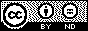 © State of Victoria (Department of Education and Early Childhood Development) 2012.Copyright of this material is reserved to the Crown in the right of the State of Victoria. This work is licensed under a Creative Commons Attribution-NoDerivs 3.0 Australia licence (http://creativecommons.org/licenses/by-nd/3.0/au/). You are free to use, copy and distribute to anyone in its original form as long as you attribute Skills Victoria, Department of Education and Early Childhood Development as the author, and you license any derivative work you make available under the same licence.DisclaimerIn compiling the information contained in and accessed through this resource, the Department of Education and Early Childhood Development (DEECD) has used its best endeavours to ensure that the information is correct and current at the time of publication but takes no responsibility for any error, omission or defect therein.To the extent permitted by law DEECD, its employees, agents and consultants exclude all liability for any loss or damage (including indirect, special or consequential loss or damage) arising from the use of, or reliance on the information contained herein, whether caused or not by any negligent act or omission. If any law prohibits the exclusion of such liability, DEECD limits its liability to the extent permitted by law, for the resupply of the information.Third party sitesThis resource may contain links to third party websites and resources. DEECD is not responsible for the condition or content of these sites or resources as they are not under its control.Third party material linked from this resource is subject to the copyright conditions of the third party. Users will need to consult the copyright notice of the third party sites for conditions of usage.This Victorian Purchasing Guide was prepared by the Primary Industries Curriculum Maintenance Manager (Telephone: (03) 9269 1391 Facsimile: (03) 9269 8810) on behalf of Skills Victoria. Purchasing Guide  Version HistoryAHC10 Agriculture/Horticulture/Conservation and Land Management Training Package Victorian Purchasing GuideCONTENTSINTRODUCTION	6What is a Victorian Purchasing Guide?	6Registration	6QUALIFICATIONS	7UNITS OF COMPETENCY AND NOMINAL HOURS	11SAMPLE TRAINING PROGRAMS	34CONTACTS AND LINKS	74GLOSSARY	75INTRODUCTIONWhat is a Victorian Purchasing Guide?The Victorian Purchasing Guide provides information for use by Registered Training Organisations (RTOs) in the provision of Victorian government subsidised training.Specifically the Victorian Purchasing Guide provides the following information related to the delivery of nationally endorsed Training Packages in Victoria:The nominal hour range (minimum-maximum) available for each qualification.Nominal hours for each unit of competency within the Training Package.Sample Training ProgramsRegistrationRTOs must be registered by either the Victorian Registration and Qualifications Authority (VRQA) or the Australian Skills Qualification Authority (ASQA) regulatory body to be eligible to issue qualifications and statements of attainment under the Australian Quality Framework (AQF).The VRQA is the regulatory authority for Victoria that registers VET training organisations who provide courses to domestic students only and who only offer training in Victoria.To register to provide training to international students and in other Australian states and territories you will need to apply with ASQA. QualificationsNominal hour range for qualification  includes the units in the qualification and their prerequisites (where the prerequisites can be accommodated within the qualification packaging rules).In addition, some qualifications have an entry requirement of specified units or their equivalent. These units have a nominal hour value that is not included in the nominal hours as they are outside the qualification packaging rules.UNITS OF COMPETENCY AND NOMINAL HOURSRTOs are advised that there is a mapping inside the Training Package that describes the relationship between new units and superseded or replaced units from the previous version of AHC10 Agriculture, Horticulture and Conservation and Land Management Training Package. Information regarding transition arrangements can be obtained from the state or national VET Regulating Authority (see Contacts and Links section).You must be sure that all training and assessment leading to qualifications or Statements of Attainment from the AHC10 Agriculture, Horticulture and Conservation and Land Management Training Package is conducted against the Training Package units of competency and complies with the requirements in the assessment guidelines.Listing of the Units of Competency and Nominal HoursSAMPLE TRAINING PROGRAMSA range of Sample Training Plans have been provided to demonstrate the flexibility of qualifications contained in the AHC10 Agriculture/Horticulture/Conservation and Land Management Training Package, but are by no means mandatory.LINKS AND CONTACTSGLOSSARYPurchasing Guide Version Date
ApprovedTraining Package
VersionComments728 October 20137Addition of four new units of competency.AHCBAC309A Sample and test grain and related commoditiesAHCLSK418A Escort livestock during exportAHCPHT310A Coordinate horticultural crop harvestingAHCPLY402A Supervise free-range poultry operationsAddition or replacement of elective units in five qualifications 66Addition of fourteen new units of competency:Eleven new units for the eight Carbon Farming Initiative Skill SetsThree additional new units, two horse breeding and one livestock514June 20135Addition of two new qualifications:AHC32513  Certificate III in Aboriginal-sites WorkAHC51513 Diploma of ViticultureAddition of 13 new units in Aboriginal-sites work, four new units in Indigenous Land Management,five new units in Production Horticulture.420 December 20124Addition of six new qualifications:AHC33412 Certificate III in Seed ProductionAHC33512 Certificate III in Seed TestingAHC41412 Certificate IV in Seed ProductionAHC41512 Certificate IV in Seed TestingAHC41612 Certificate IV in Organic FarmingAHC51812 Diploma of Organic FarmingAddition of seven new Units in Organic productionAddition of 27 new Units in seed testing and seed production. 3November 20123Four revised qualifications:AHC21112 Certificate II in IrrigationAHC32412 Certificate III in IrrigationAHC40812 Certificate IV in Sports Turf ManagementAHC41112 Certificate IV in IrrigationAddition of 47 new units of competency in irrigation and 3 in sports turf management. One revised unit of competency and removal of two units of competency in irrigation2.1 23 January 2012 2.1Elective groupings in AHC20110 Certificate II in Agriculture and AHC30110 Certificate III in Agriculture have been reorganised to allow greater flexibility. Minor typographical errors have been fixed in AHC33311 Certificate III in Feedlot Operations and AHC20710 Certificate II in Production Nursery.2AHC33310 Certificate III in Feedlot Feeding and Milling, AHC33410 Certificate III in Feedlot Maintenance, and AHC33510 Certificate III in Feedlot Pen Riding replaced and superseded by AHC33311 Certificate III in Feedlot Operations, AHC32110 Certificate III in Commercial Seed Processing updated to comply with NQC flexibility in packaging rules policy. 1Primary release.The AHC10 Agriculture, Horticulture and Conservation and Land Management Training Package is the result of merging three training packages and orphaned common units: RTD02 Conservation and Land Management RTE03 Rural Production RTF03 Amenity Horticulture ZZZ00 RTC common units CodeTitleRange of Nominal HoursCommentsAHC10110 Certificate I in Conservation and Land Management  80-150AHC10210 Certificate I in AgriFood Operations  65-150AHC20110 Certificate II in Agriculture  303-1220AHC20210 Certificate II in Poultry Production Operations  320-580AHC20310 Certificate II in Production Horticulture  315-560AHC20410 Certificate II in Horticulture  290-730AHC20510 Certificate II in Arboriculture  384-568AHC20610 Certificate II in Parks and Gardens  395-440AHC20710 Certificate II in Production Nursery  358-455AHC20810 Certificate II in Retail Nursery  318-380AHC20910 Certificate II in Sports Turf Management  430-500AHC21010 Certificate II in Conservation and Land Management  282-610AHC21112Certificate II in Irrigation  285-410AHC21210 Certificate II in Rural Operations  418-650AHC21310 Certificate II in Shearing  478-490AHC21410 Certificate II in Wool Handling  198-210AHC21510 Certificate II in Floriculture  335-530AHC21610 Certificate II in Landscaping  370-550AHC30110 Certificate III in Agriculture  404-1370AHC30210  Certificate III in Agriculture (Dairy Production900-1170AHC30310 Certificate III in Horse Breeding  750-1160AHC30410 Certificate III in Pork Production  560-1020AHC30510 Certificate III in Poultry Production  710-1020AHC30610 Certificate III in Production Horticulture  665-1120AHC30710 Certificate III in Horticulture  690-1460AHC30810 Certificate III in Arboriculture748-1230AHC30910 Certificate III in Landscape Construction  1000-1090AHC31010 Certificate III in Parks and Gardens  900-1250AHC31110 Certificate III in Production Nursery  825-990AHC31210 Certificate III in Retail Nursery  660-865AHC31310 Certificate III in Sports Turf Management  910-1000AHC31410 Certificate III in Conservation and Land Management  630-1280AHC31510 Certificate III in Indigenous Land Management  730-1210AHC31610 Certificate III in Lands, Parks and Wildlife  790-1240AHC31710 Certificate III in Natural Area Restoration  870-1190AHC31810 Certificate III in Vertebrate Pest Management  490-870AHC31910 Certificate III in Weed Management  570-870AHC32010 Certificate III in Beekeeping  220-495AHC32111 Certificate III in Commercial Seed Processing  530-610AHC32210 Certificate III in Commercial Composting  390-800AHC32310 Certificate III in Conservation Earthworks  610-650AHC32412 Certificate III in Irrigation  546-730AHC32513Certificate III in Aboriginal-sites work580-730AHC32610 Certificate III in Rural Machinery Operations  710-980AHC32710 Certificate III in Rural Merchandising  440-645AHC32810 Certificate III in Rural Operations  780-1070AHC32910 Certificate III in Shearing  640Applicants must be able to demonstrate shearing skills and knowledge at Certificate II in Shearing level by completion of that certificate or by Recognition of Prior Learning: 9 units – 8 core and 1 elective.AHC33010 Certificate III in Wool Clip Preparation  778AHC33110 Certificate III in Advanced Wool Handling  405AHC33210 Certificate III in Floriculture  635-1080AHC33311 Certificate III in Feedlot Operations  (specialising in Feedlot Maintenance or Feeding and Milling or Pen Riding) 698-970AHC33412 Certificate III in Seed Production798-990AHC33512 Certificate III in Seed Testing1020-1060AHC40110 Certificate IV in Agriculture  458-1680AHC40210 Certificate IV in Poultry Production  775-1050AHC40310 Certificate IV in Production Horticulture  760-1190AHC40410 Certificate IV in Horticulture  680-1190AHC40510 Certificate IV in Parks and Gardens  835-1205AHC40610 Certificate IV in Production Nursery  865-1240AHC40710 Certificate IV in Retail Nursery  610-935AHC40812 Certificate IV in Sports Turf Management  900-990Revised qualification equivalent to AHC40810. Entrants must have completed the Certificate III in Sports Turf Management by course work or by Recognition of Prior Learning or an equivalent trade level qualification in green keeping or turf management — 12 core units, 3 electives.AHC40910 Certificate IV in Conservation and Land Management  408-1185AHC41010 Certificate IV in Agribusiness  463-1175AHC41112 Certificate IV in Irrigation  745-910AHC41210 Certificate IV in Shearing  645Applicants must be able to demonstrate shearing skills and knowledge at Certificate III in Shearing level by completion of that certificate or by Recognition of Prior Learning: — 7 core units.AHC41310 Certificate IV in Wool Classing  1058AHC41412 Certificate IV in Seed Production900-1120AHC41512Certificate IV in Seed Testing1280-1310AHC41612Certificate IV in Organic Farming900-1140AHC50110 Diploma of Agriculture  710-1550AHC50210 Diploma of Pork Production  1130-1350AHC50310 Diploma of Production Horticulture  760-1380AHC50410 Diploma of Horticulture  630-1760AHC50510 Diploma of Arboriculture  910-1200AHC50610 Diploma of Landscape Design  1145-1490AHC50710 Diploma of Parks and Gardens Management  1180-1800AHC50810 Diploma of Production Nursery Management  885-1430AHC50910 Diploma of Retail Nursery Management  430-1060AHC51010 Diploma of Sports Turf Management  918-1410Entrants must have completed the Certificate III in Sports Turf Management by course work or by Recognition of Prior Learning or an equivalent trade level qualification in green keeping or turf management —12 core units, 3 electives.AHC51110 Diploma of Conservation and Land Management  430-1690AHC51210 Diploma of Community Coordination and Facilitation  570-1130AHC51310 Diploma of Pest Management  770-1370AHC51410 Diploma of Agribusiness Management  730-1370AHC51513Diploma of Viticulture1180-1490AHC51610 Diploma of Irrigation Management  775-1310AHC51710 Diploma of Rural Machinery Management  650-1300AHC51812Diploma of Organic Farming1020-1370AHC60110 Advanced Diploma of Agriculture  382-1950AHC60210 Advanced Diploma of Horticulture  382-1950AHC60310 Advanced Diploma of Agribusiness Management  382-1950AHC60410 Advanced Diploma of Conservation and Land Management  830-1500Unit CodeUnit TitleNominal HoursAHCAGB301AKeep records for a primary production business60AHCAGB401AImplement and monitor a property improvement plan80AHCAGB402AAnalyse and interpret production data100AHCAGB501ADevelop climate risk management strategies120AHCAGB502APlan and manage infrastructure requirements80AHCAGB503APlan and monitor production processes120AHCAGB504APlan production for the whole land/farm based business180AHCAGB505ADevelop a whole farm plan120AHCAGB601ADevelop export markets for produce200AHCAGB602AManage estate planning200AHCAGB603AManage the production system260AHCAGB604AAnalyse business performance200AHCAGB605AManage business capital240AHCAGB606AManage price risk through trading strategy200AHCAIS201AAssist with artificial insemination procedures20AHCAIS301ACollect semen30AHCAIS302AProcess and store semen40AHCAIS303AArtificially inseminate livestock80AHCAIS401ASupervise artificial breeding and/or embryo transfer programs80AHCARB201AApply a range of treatments to trees30AHCARB202AFell small trees40AHCARB203APerform above ground pruning40AHCARB204AUndertake standard climbing techniques40AHCARB205AOperate and maintain chainsaws40AHCARB206AUndertake stump removal10AHCARB207APerform ground based rigging60AHCARB301AImplement a tree maintenance program40AHCARB302AConduct tree inspections80AHCARB303AImplement a tree pruning program80AHCARB304AFell trees with advanced techniques80AHCARB305ARemove trees in confined spaces120AHCARB306AUndertake aerial rescue60AHCARB307AUndertake complex tree climbing120AHCARB308AInstall cable and bracing60AHCARB309AImplement a tree protection program30AHCARB310APerform aerial rigging90AHCARB501AAssess trees120AHCARB502AIdentify, select and specify trees120AHCARB503ADiagnose tree diseases120AHCARB504ADevelop a tree protection program90AHCARB505ADocument and audit tree work90AHCBAC101ASupport agricultural crop work15    AHCASW301A    Protect places of Aboriginal cultural significance70    AHCASW302A    Relate Aboriginal culture to sites work50    AHCASW303A    Identify and record Aboriginal-sites, objects and cultural    landscapes60    AHCASW304A    Identify Indigenous culturally significant plants50    AHCASW305A    Work with Aboriginal ceremonial secret sacred materials30    AHCASW306A    Use technology in Aboriginal-sites work40    AHCASW307A    Map Aboriginal cultural landscapes40    AHCASW308A    Apply cultural significance to Aboriginal-sites and landscapes30    AHCASW309A    Interpret Aboriginal cultural landscape30    AHCASW310A    Move and store Aboriginal cultural material30    AHCASW311A    Apply relevant legislation in Aboriginal-sites work40    AHCASW312A    Maintain an Aboriginal cultural site40    AHCASW501A    Survey and report on Aboriginal cultural sites60AHCBAC201AAssist agricultural crop establishment60AHCBAC202AAssist agricultural crop maintenance40AHCBAC203AAssist agricultural crop harvesting60AHCBAC204APrepare grain storages40AHCBAC205AOperate cane haulage vehicleNA in VicAHCBAC301AConserve forage80AHCBAC302AEstablish pastures and crops for livestock production80AHCBAC303APrepare to receive grains/seeds40AHCBAC304ATest grains/seeds on receival40AHCBAC305AUndertake preparation of land for agricultural crop production60AHCBAC306AEstablish agricultural crops60AHCBAC307AMaintain agricultural crops40AHCBAC308AUndertake agricultural crop harvesting activities80AHCBAC309ASample and test grain and related commodities80AHCBAC401AManage pastures for livestock production120AHCBAC402APlan a pasture establishment program120AHCBAC403ASupervise agricultural crop establishment60AHCBAC404APlan and implement agricultural crop maintenance80AHCBAC405ASupervise agricultural crop harvesting80AHCBAC406AMaintain grain quality in storage40AHCBAC407ASave, prepare and store agricultural seed30AHCBAC501AManage agricultural crop production120AHCBAC502AManage forage conservation120AHCBAC503AManage integrated crop and pasture production120AHCBAC504APlan and manage a stored grain program100AHCBAC505APlan and manage long-term weed, pest and/or disease control in crops130AHCBAC506AManage the harvest of crops130AHCBAC507ADevelop production plans for crops140AHCBEK201ASupport beekeeping work20AHCBEK202AUse a bee smoker10AHCBEK203AOpen and reassemble a beehive20AHCBEK204AConstruct and repair beehives25AHCBEK301AManage honey bee swarms15AHCBEK302AManipulate honey bee brood30AHCBEK303ARe-queen a honey bee colony30AHCBEK304ARemove a honey crop from a hive20AHCBEK305AExtract honey20AHCBEK306AManage pests and disease within a honey bee colony60AHCBEK401ACollect and store propolis15AHCBEK402APerform queen bee artificial insemination60AHCBEK403AProduce and harvest royal jelly30AHCBEK404AProvide bee pollination services15AHCBEK405ASelect and establish an apiary site50AHCBEK406ATrap and store pollen15AHCBEK407ARear queen bees50AHCBIO201AInspect and clean machinery for plant, animal and soil material20AHCBIO202AFollow site quarantine procedures20AHCBIO301AWork effectively in an emergency disease or plant pest  response50AHCBIO302AIdentify and report unusual disease or plant pest signs50AHCBIO303ACarry out emergency disease or plant pest control procedures at infected premises50AHCBIO304ACarry out movement and security procedures50AHCBIO305AMonitor and review biosecurity measures100AHCBIO401ASupervise activities on infected premises80AHCBIO402ACarry out field surveillance for a specific emergency disease plant pest80AHCBIO403APlan and implement a biosecurity program120AHCBIO501AManage active operational emergency disease or plant pest sites120AHCBIO502AManage the implementation of an emergency disease or plant pest control program120AHCBIO601APlan and oversee an emergency disease or plant pest controlprogram200AHCBUS301AUse hand held e-business tools70AHCBUS401AAdminister finance, insurance and legal requirements120AHCBUS402ACost a project50AHCBUS403ASupport and review business structures and relationships120AHCBUS404AOperate within a budget framework50AHCBUS405AParticipate in an e-business supply chain90AHCBUS501AManage staff140AHCBUS502AMarket products and services120AHCBUS503ANegotiate and monitor contracts120AHCBUS504APrepare estimates, quotes and tenders120AHCBUS505ADevelop a marketing plan140AHCBUS506ADevelop and review a business plan150AHCBUS507AMonitor and review business performance120AHCBUS508APrepare and monitor budgets and financial reports140AHCBUS601AManage capital works220AHCBUS602AReview land management plans and strategies250AHCBUS603ADevelop and review a strategic plan250AHCBUS604ADesign and manage the enterprise quality management system250AHCBUS605AManage human resources220AHCBUS606ADevelop a monitoring, evaluation and reporting program200AHCBUS607AImplement a monitoring, evaluation and reporting program200AHCBUS608AManage risk200AHCCCF401APrepare project acquittal80AHCCCF402AReport on project60AHCCCF403AObtain and manage sponsorship60AHCCCF404AContribute to association governance60AHCCCF405ADevelop community networks40AHCCCF406AFacilitate ongoing group development60AHCCCF407AObtain resources from community and groups60AHCCCF408APromote community programs60AHCCCF409AParticipate in assessments of project submissions40AHCCCF410ASupport individuals in resource management change processes80AHCCCF411ADevelop approaches to include cultural and human diversity40AHCCCF412ACoordinate board/committee elections30AHCCCF413AService committees40AHCCCF414ACoordinate fund-raising activities40AHCCCF415ACoordinate social events to support group purposes40AHCCCF416APresent proposed courses of action to meeting40AHCCCF501AEvaluate project submissions80AHCCCF502AFacilitate development of group goals and projects150AHCCCF503APromote group formation and development100AHCCCF504ASupport group and community changes in resource management100AHCCCF505AContribute to regional planning process120AHCCCF506AManage the incorporation of a group100AHCCCF601AMap regional issues and stakeholders200AHCCFI501AProvide technical advice on the Carbon Farming Initiative80AHCCFI502AAssess the feasibility of a Carbon Farming Initiative project70AHCCFI503AAdvise on Carbon Farming Initiative project planning and implementation80AHCCFI504AMonitor and report on a Carbon Farming Initiative project70AHCCFI505AAggregate Carbon Farming Initiative projects80AHCCFI506APlan a Carbon Farming Initiative livestock project130AHCCFI507APlan a Carbon Farming Initiative waste or manure management project130AHCCFI508APlan a Carbon Farming Initiative project to sequester carbon in soil or biochar140AHCCFI509APlan a Carbon Farming Initiative savannah burning , feral animal or rangelands project150AHCCFI510APlan a Carbon Farming Initiative vegetation project120AHCCFI511APlan a Carbon Farming Initiative project to avoid emissions from soil and crops120AHCCHM101AFollow basic chemical safety rules10AHCCHM201AApply chemicals under supervision30AHCCHM301AConduct fumigation in enclosed spaces100AHCCHM302AFumigate soil using chemicals60AHCCHM303APrepare and apply chemicals70AHCCHM304ATransport, handle and store chemicals50AHCCHM305AConduct manual fumigation of vertebrate and invertebrate pests100AHCCHM401AMinimise risks in the use of chemicals60AHCCHM402APlan and implement a chemical use program90AHCCHM403APrepare safe operating procedures for calibration of equipment40AHCCHM501ADevelop and manage a chemical use strategy80AHCCOM201AAssess and receive raw materials for composting50AHCCOM202ARecognise and respond to fire emergencies on a compostingsite30AHCCOM203ARecognise raw materials, production processes and products on a composting site20AHCCOM301AOperate compost processing plant, machinery and equipment70AHCCOM302ADispatch materials and composted product30AHCCOM303AOperate a compost bagging process30AHCCOM401ADevelop a composting recipe100AHCCOM402APlan and schedule compost production80AHCCOM501AIdentify and secure raw materials supply for compost production100AHCDER401AHandle, store and grade deer velvet40AHCDER501AComply with deer industry national velvet accreditation requirements60AHCDER502AHarvest deer velvet80AHCDES501ADesign sustainable landscapes80AHCDES502APrepare a landscape project design240AHCDES503AAssess landscape sites110AHCDES504ADesign for construction of landscape features100AHCDRG201AMaintain drainage systems20AHCDRG301AInstall drainage systems50AHCDRG302AMeasure drainage system performance70AHCDRG303ATroubleshoot drainage systems30AHCDRG501ADesign drainage systems120AHCDRY201AMilk livestock30AHCDRY301ACoordinate milking operations30AHCDRY302AOperate a dairy recycling system40AHCDRY401AManage milking shed routines80AHCEXP301AHandle and store explosives70AHCEXP302AIdentify and select explosive products60AHCEXP303APrepare and use explosives70AHCFAU201ARecognise fauna40AHCFAU301ARespond to wildlife emergencies70AHCFAU501AManage fauna populations150AHCFIR201AAssist with prescribed burning50AHCFIR501AManage wildfire hazard reduction programs150AHCHBR101ASupport horse work70AHCHBR201AMonitor horse health and welfare40AHCHBR202AHandle young horses40AHCHBR203AProvide daily care for horses40AHCHBR204AAssist with mating procedures and parturition of horses40AHCHBR302ACarry out basic hoof care procedures50AHCHBR303ACarry out mare mating or artificial insemination procedures60AHCHBR304AEducate, ride and care for horses and equipment100AHCHBR305AHandle and care for stallions60AHCHBR306APrevent and treat equine injury and disease50AHCHBR307AAssess suitability of horses for stock work60AHCHBR308AMaintain horses in a healthy state and safe environment100AHCHBR309ADetermine nutritional requirements for horses80AHCHBR401ACarry out stud stable management duties80AHCHBR402ASupervise raising young horses80AHCHYD301AImplement a maintenance program for hydroponic systems60AHCHYD302AInstall hydroponic systems60AHCHYD501ADevelop a plan for a hydroponic system120AHCILM201AMaintain cultural places20AHCILM202AObserve and report plants and/or animals40AHCILM203ARecord information about country40AHCILM301APropose appropriate uses of traditional customs60AHCILM302AProvide appropriate information on cultural knowledge60AHCILM305AWork with an Aboriginal Community or organisation50AHCILM306AFollow Aboriginal cultural protocols40AHCILM307AImplement Aboriginal cultural burning practices40AHCILM401AProtect places of cultural significance60AHCILM402AReport on place of potential cultural significance80AHCILM403AContribute to the proposal for a negotiated outcome for a given area of country80AHCILM404ARecord and document community history60AHCILM405ADevelop work practices to accommodate cultural identity80AHCILM501AConduct field research into natural and cultural resources200AHCILM502ADevelop conservation strategies for cultural resources120AHCILM503AManage restoration of cultural places150AHCILM504ADevelop strategies for Indigenous land or sea management150AHCILM505AMap relationship of business enterprise to culture and country120AHCILM506AOperate within community cultures and goals100AHCILM508APropose a negotiated outcome for a given area of country150AHCILM509APlan burning activities for natural and cultural resource management80AHCILM510APlan for successful cultural practice at work90AHCILM601AManage cultural processes in an Indigenous organisation220AHCINF201ACarry out basic electric fencing operations40AHCINF202AInstall, maintain and repair fencing30AHCINF203AMaintain properties and structures30AHCINF204AFabricate and repair metal or plastic structures60AHCINF301AImplement property improvement, construction and repair70AHCINF302APlan and construct an electric fence60AHCINF303APlan and construct conventional fencing60AHCIRG101ASupport irrigation work15AHCIRG201AAssist with the operation of gravity fed irrigation20AHCIRG202AAssist with the operation of pressurised irrigation40AHCIRG203AInstall micro-irrigation systems30AHCIRG204ALay irrigation and/or drainage pipes25AHCIRG205AMaintain gravity-fed irrigation systems20AHCIRG206AMaintain pressurised irrigation systems20AHCIRG207ACarry out irrigation site preparation tasks20AHCIRG208AAssist with the installation and maintenance of pumps and flow‐control devices for irrigation40AHCIRG209ACarry out installation tasks for low volume irrigation35AHCIRG210ACarry out installation tasks for sprinkler irrigation40AHCIRG211AAssist with low volume irrigation operations and maintenance40AHCIRG212A Assist with sprinkler irrigation operations and maintenance40AHCIRG213AAssist with surface irrigation operations and maintenance30AHCIRG214A Install micro‐irrigation systems for landscaping30AHCIRG301AImplement a maintenance program for an irrigation system50AHCIRG302AInstall irrigation systems70AHCIRG303AMeasure irrigation delivery system performance (revised)70AHCIRG304AOperate gravity fed irrigation systems50AHCIRG305AOperate pressurised irrigation systems50AHCIRG306ATroubleshoot irrigation systems50AHCIRG307ARecommend irrigation products and services70AHCIRG308AMonitor soils under irrigation70AHCIRG309AInterpret and apply instructions to install pumps50AHCIRG310AOperate and maintain irrigation pumping systems60AHCIRG311AInstall low volume irrigation components70AHCIRG312AInstall sprinkler irrigation components70AHCIRG313AInstall moving sprinkler irrigation components70AHCIRG314AInstall surface irrigation structures and equipment70AHCIRG315AInterpret irrigation plans and drawings50AHCIRG316AImplement a low volume irrigation maintenance program50AHCIRG317AImplement a sprinkler irrigation maintenance program50AHCIRG318AImplement a moving sprinkler irrigation maintenance program50AHCIRG319AImplement a surface irrigation maintenance program50AHCIRG320AMaintain and repair irrigation drainage systems60AHCIRG321AOperate low volume irrigation systems50AHCIRG322AOperate sprinkler irrigation systems50AHCIRG323AOperate moving sprinkler irrigation systems50AHCIRG324AOperate surface irrigation systems50AHCIRG325AOperate irrigation technology50AHCIRG326AOperate irrigation injection equipment50AHCIRG327AImplement an irrigation schedule80AHCIRG401AAcquire resources for irrigation installation and construction80AHCIRG402ADetermine hydraulic parameters for an irrigation system80AHCIRG404AImplement an irrigation-related environmental protection program80AHCIRG405APlan and coordinate gravity-fed irrigation systems80AHCIRG406APlan on-site irrigation system installation and construction work80AHCIRG407ASupervise on-site irrigation installation and construction work80AHCIRG408ASchedule irrigations50AHCIRG410A Select and manage pumping systems for irrigation100AHCIRG411A Construct and install a low volume irrigation system80AHCIRG412A Construct and install a sprinkler irrigation system80AHCIRG413A Construct and install a moving sprinkler irrigation system80AHCIRG414A Construct and install a surface irrigation system80AHCIRG415A Interpret and apply irrigation designs70AHCIRG416A Supervise low volume irrigation maintenance70AHCIRG417A Supervise sprinkler irrigation maintenance70AHCIRG418A Supervise moving sprinkler irrigation maintenance70AHCIRG419A Supervise surface irrigation maintenance70AHCIRG420A Manage a low volume irrigation system70AHCIRG421A Manage a sprinkler irrigation system70AHCIRG422A Manage a moving sprinkler irrigation system70AHCIRG423A Manage a surface irrigation system80AHCIRG424A Construct and install an irrigation drainage system80AHCIRG425A Monitor and control irrigation drainage systems80AHCIRG426A Evaluate water supply for irrigation50AHCIRG427A Plan and supervise on‐site irrigation system installation and construction work100AHCIRG428A Provide irrigation sales and service80AHCIRG501AAudit irrigation systems100AHCIRG502ADesign irrigation system maintenance and monitoring programs80AHCIRG503ADesign irrigation, drainage and water treatment systems120AHCIRG504ADevelop an irrigation and drainage management plan120AHCIRG505AEstablish and maintain an irrigation-related environmental protection program120AHCLPW301ASupervise park visitor activities60AHCLPW303AConstruct access tracks70AHCLPW304ACarry out inspection of designated area70AHCLPW305APerform diving for scientific purposes60AHCLPW306AUndertake sampling and testing of water70AHCLPW401AProcess applications for changes in land use80AHCLPW402AImplement land and sea management practices80AHCLPW403AInspect and monitor cultural places50AHCLPW404AProduce maps for land management purposes120AHCLPW405AMonitor biodiversity100AHCLPW501ADevelop a management plan for a designated area200AHCLPW503AAssess applications for legislative compliance150AHCLPW504AReview assessments for legislative compliance150AHCLPW505AImplement natural and cultural resource management plans150AHCLPW506AInvestigate suspected breaches of Natural ResourceManagement (NRM) legislation100AHCLPW601ACoordinate the preparation of a regional resource management plan230AHCLSC101ASupport landscape work15AHCLSC201AAssist with landscape construction work30AHCLSC202AConstruct low-profile timber or modular retaining walls50AHCLSC203AInstall aggregate paths20AHCLSC204ALay paving30AHCLSC205AInstall tree protection devices20AHCLSC301ASet out site for construction works50AHCLSC302AConstruct landscape features using concrete80AHCLSC303AConstruct brick and/or block structures and features100AHCLSC304AErect timber structures and features60AHCLSC305AConstruct stone structures and features50AHCLSC306AImplement a paving project100AHCLSC307AImplement a retaining wall project100AHCLSC308AInstall metal structures and features80AHCLSC309AInstall water features60AHCLSC310AImplement a tree transplanting program60AHCLSC401ASupervise landscape project works80AHCLSC501ASurvey and establish site levels110AHCLSC502AManage landscape projects200AHCLSC503AManage a tree transplanting program100AHCLSK101ASupport extensive livestock work15AHCLSK102ASupport intensive livestock work15AHCLSK201AAssist with feeding in a production system40AHCLSK202ACare for health and welfare of livestock40AHCLSK203ACarry out birthing duties40AHCLSK204ACarry out regular livestock observation40AHCLSK205AHandle livestock using basic techniques30AHCLSK206AIdentify and mark livestock20AHCLSK207ALoad and unload livestock20AHCLSK208AMonitor livestock to parturition30AHCLSK209AMonitor water supplies20AHCLSK210AMuster and move livestock25AHCLSK211AProvide feed for livestock30AHCLSK212ARide horses to carry out stock work60AHCLSK213AClean out production sheds20AHCLSK214AMaintain production growing environments30AHCLSK215ACarry out alpaca handling and husbandry operations30AHCLSK301AAdminister medication to livestock80AHCLSK302AMate and monitor reproduction of alpacas60AHCLSK303ACarry out feedlot operations40AHCLSK304ACarry out post-mortem examination of livestock60AHCLSK305AMaintain livestock water supplies30AHCLSK306ACoordinate and monitor production performance40AHCLSK307AEuthanase livestock40AHCLSK308AIdentify and draft livestock40AHCLSK309AImplement animal health control programs50AHCLSK310AImplement feeding plans for intensive production100AHCLSK311AImplement feeding plans for livestock140AHCLSK312ACoordinate artificial insemination and fertility management of livestock80AHCLSK313AMonitor livestock production growing environments60AHCLSK314APrepare animals for parturition50AHCLSK315APrepare for and implement natural mating of livestock30AHCLSK316APrepare livestock for competition90AHCLSK317APlan to exhibit livestock80AHCLSK318ARear newborn and young livestock50AHCLSK319ASlaughter livestock40AHCLSK320ACoordinate and monitor livestock transport60AHCLSK321AService and repair bores and windmills80AHCLSK322ATransport farm produce or bulk materials50AHCLSK323AMaintain and monitor feed stocks60AHCLSK324ACare for and train working dogs25AHCLSK325ACastrate livestock20AHCLSK326AMix and mill standard stockfeed30AHCLSK327ACollect, store and administer colostrum40AHCLSK328ARemove and facilitate reuse of effluent and manure from an intensive production system60AHCLSK329AImplement procedures for calving60AHCLSK330AImplement procedures for foaling down mares100AHCLSK331AComply with industry animal welfare requirements40AHCLSK332AMonitor animals in intensive production systems80AHCLSK333AMonitor pen condition and ration suitability80AHCLSK335AConduct dropped ovary technique procedures for spaying cattleN/AAHCLSK401ADevelop feeding plans for a production system80AHCLSK402ADevelop livestock feeding plans140AHCLSK404AImplement and monitor animal welfare programs80AHCLSK405AImplement intensive production systems80AHCLSK406AOversee animal marking operations80AHCLSK407APlan and monitor intensive production systems120AHCLSK408APregnancy test animals80AHCLSK409ASupervise animal health programs110AHCLSK410ASupervise feedlot operations100AHCLSK411ASupervise natural mating of livestock80AHCLSK412AArrange livestock purchases80AHCLSK413ADesign livestock handling facilities100AHCLSK414AArrange transport for farm produce or livestock50AHCLSK415AOversee alpaca farm activities80AHCLSK416AIdentify and select animals for breeding100AHCLSK417AManage horses for stock work60AHCLSK418AEscort livestock during transport60AHCLSK501AManage livestock production180AHCLSK502AArrange marketing of livestock100AHCLSK503ADevelop and implement a breeding strategy160AHCLSK504ADevelop livestock health and welfare strategies150AHCLSK505ADevelop production plans for livestock180AHCLSK506ADesign livestock effluent systems120AHCMER301AProcess customer complaints60AHCMER302AProvide advice on hardware products60AHCMER303ASell products and services50AHCMER401ACoordinate customer service and networking activities80AHCMER402AProvide advice and sell machinery60AHCMER403AProvide advice and sell farm chemicals70AHCMER404AProvide advice on agronomic products50AHCMER405AProvide advice on livestock products50AHCMER406AProvide information on fertilisers and soil ameliorants80AHCMER501ADevelop a sales strategy for rural products120AHCMKH301ACarry out minor service of milking equipment150AHCMKH303AService and repair milking equipment100AHCMKH304AMonitor and provide advice on cleaning milking machines100AHCMKH305AMechanically test milking machines150AHCMKH401ACarry out cleaning-time tests of milking machines100AHCMKH402ADesign and fabricate milking equipment installations200AHCMKH403ADesign and install on-farm milk cooling and storage150AHCMKH404AInstall milking equipment200AHCMKH405APerformance test milking machines200AHCMOM101AAssist with routine maintenance of machinery and equipment20AHCMOM201AOperate two wheel motorbikes30AHCMOM202AOperate tractors40AHCMOM203AOperate basic machinery and equipment20AHCMOM204AUndertake operational maintenance of machinery30AHCMOM205AOperate vehicles20AHCMOM206AConduct grader operations40AHCMOM207AConduct front-end loader operations60AHCMOM208AConduct excavator operations50AHCMOM209AConduct dozer operations50AHCMOM210AConduct scraper operations50AHCMOM211AOperate side by side utility vehicles30AHCMOM212AOperate quad bikes60AHCMOM301ACoordinate machinery and equipment maintenance and repair80AHCMOM302APerform machinery maintenance50AHCMOM304AOperate machinery and equipment40AHCMOM305AOperate specialised machinery and equipment60AHCMOM306AGround spread fertiliser and soil ameliorant50AHCMOM307AOperate a cane harvester30AHCMOM308AOperate broadacre and row crop harvest machinery and equipment80AHCMOM309AOperate broadacre sowing machinery and equipment60AHCMOM310AOperate land-forming machinery and equipment80AHCMOM311AOperate precision control technology90AHCMOM312AOperate row crop planting and seeding machinery and equipment80AHCMOM313AOperate mobile irrigation machinery and equipment60AHCMOM314ATransport machinery40AHCMOM315AOperate chemical application machinery and equipment90AHCMOM401AConduct major repair and overhaul of machinery and equipment150AHCMOM402ASupervise maintenance of property machinery and equipment80AHCMOM501AManage machinery and equipment90AHCMOM502AImplement a machinery management system130AHCMOM601AAnalyse machinery options200AHCNAR101ASupport natural area conservation15AHCNAR102ASupport native seed collection80AHCNAR201ACarry out natural area restoration works40AHCNAR202AMaintain wildlife habitat refuges40AHCNAR301AMaintain natural areas80AHCNAR302ACollect and preserve biological samples80AHCNAR303AImplement revegetation works80AHCNAR304AUndertake direct seeding80AHCNAR401ASupervise natural area restoration works80AHCNAR402APlan the implementation of revegetation works80AHCNAR501AManage natural areas on a rural property80AHCNAR502AConduct biological surveys200AHCNAR503ADesign a natural area restoration project200AHCNAR504AManage natural area restoration programs200AHCNAR505APlan river restoration works150AHCNAR506ADevelop and implement sustainable land use strategies140AHCNRM501ADevelop a coastal rehabilitation strategy180AHCNRM502ADevelop a water quality monitoring program120AHCNRM503ASupport the implementation of waterways strategies150AHCNRM504AInterpret and report on catchment hydrology200AHCNRM505AProvide technical advice on sustainable catchment management180AHCNRM506APlan and monitor works projects in catchments and waterways200AHCNRM507AManipulate and analyse data within geographic information systems40AHCNSY101ASupport nursery work15AHCNSY201APot up plants20AHCNSY202ATend nursery plants30AHCNSY203AUndertake propagation activities30AHCNSY204AMaintain indoor plants20AHCNSY301AMaintain nursery plants40AHCNSY302AReceive and dispatch nursery products40AHCNSY303AInstall and maintain plant displays60AHCNSY304ADeliver and promote sales of plants40AHCNSY305APrepare specialised plants50AHCNSY306AImplement a propagation plan90AHCNSY307AOperate fertigation equipment70AHCNSY401APlan a growing-on program80AHCNSY402APlan a propagation program120AHCOHS101AWork safely10AHCOHS201AParticipate in OHS processes20AHCOHS301AContribute to OHS processes50AHCOHS401AMaintain Occupational Health and Safety (OHS) processes70AHCOHS501AManage Occupational Health and Safety (OHS) processes90AHCORG101ASupport organic production20AHCORG401AManage biodynamic production100AHCORG402AManage organic livestock production100AHCORG403AManage organic soil improvement100AHCORG404AArrange selling through community based marketing 40AHCORG405AImplement sustainable practices in the organic farm based   business60AHCORG406AOversee compliance with an organic certification scheme 60AHCORG501ADevelop an organic management plan120AHCORG502APrepare the enterprise for organic certification140AHCORG503A Design and document an organic farm landscape 100AHCORG504A Develop and manage a community based marketing supply chain 100AHCORG505A Develop and monitor a sustainable production plan 100AHCORG506A Manage an agro-ecology production system 100AHCPCM201ARecognise plants40AHCPCM202ACollect, prepare and preserve plant specimens30AHCPCM301AImplement a plant nutrition program60AHCPCM302AProvide information on plants and their culture70AHCPCM303AIdentify plant specimens80AHCPCM401ARecommend plants and cultural practices80AHCPCM402ADevelop a soil health and plant nutrition program90AHCPCM501ADiagnose plant health problems120AHCPCM502ACollect and classify plants120AHCPCM503ASpecify plants for landscapes130AHCPCM504ADesign and maintain a specialised landscape150AHCPCM505AConduct environment and food safety risk assessment of plant    nutrition and soil fertility programs120AHCPCM601ADevelop and implement a plant health management strategy200AHCPGD101ASupport gardening work10AHCPGD201APlant trees and shrubs20AHCPGD202APrepare and maintain plant displays35AHCPGD203APrune shrubs and small trees35AHCPGD204ATransplant small trees20AHCPGD205APrepare a grave site20AHCPGD206AConduct visual inspection of park facilities20AHCPGD301AImplement a plant establishment program80AHCPGD302APlan and maintain plant displays50AHCPGD303APerform specialist amenity pruning65AHCPGD304AImplement a landscape maintenance program100AHCPGD305AConduct operational inspection of park facilities70AHCPGD306AImplement a maintenance program for an aquatic environment70AHCPGD401ADesign plant displays90AHCPGD402APlan a plant establishment program80AHCPGD501AManage plant cultural practices200AHCPGD502APlan the restoration of parks and gardens120AHCPGD503AManage parks and reserves200AHCPGD504ADevelop and implement a streetscape management plan120AHCPGD505AConduct comprehensive inspection of park facilities150AHCPHT101ASupport horticultural production15AHCPHT201APlant horticultural crops25AHCPHT202ACarry out canopy maintenance25AHCPHT203ASupport horticultural crop harvesting25AHCPHT204AUndertake field budding and grafting30AHCPHT205ACarry out postharvest operations25AHCPHT206AHandle and move mushroom boxes10AHCPHT207APerform mushroom substrate process tasks40AHCPHT208AWater mushroom crops30AHCPHT209AProduce trellis dried grapes60AHCPHT301ACarry out a crop regulation program80AHCPHT303AImplement a post-harvest program70AHCPHT304AHarvest horticultural crops mechanically50AHCPHT305ARegulate crops30AHCPHT306AEstablish horticultural crops25AHCPHT307APrepare raw materials and compost the feedstocks50AHCPHT308APrepare value added compost-based products50AHCPHT309ASupervise mushroom substrate preparation50AHCPHT310ACoordinate horticultural crop harvesting70AHCPHT401AAssess olive oil for style and quality100AHCPHT402ADevelop a crop regulation program100AHCPHT403ADevelop harvesting and processing specifications to produce         an olive oil100AHCPHT404AImplement and monitor a horticultural crop harvesting program100AHCPHT405AManage mushroom substrate preparation60AHCPHT406AControl Phase II mushroom substrate process60AHCPHT407AManage mushroom crop development90AHCPHT408AOversee vineyard practices80AHCPHT502ADevelop a horticultural production plan180AHCPHT503AManage a controlled growing environment120    AHCPHT504A    Develop a grape production plan180    AHCPHT505A    Evaluate wine200    AHCPHT506A    Manage a wine making process200AHCPLY201ACollect store and handle eggs from breeder flocks20AHCPLY202AMaintain health and welfare of poultry40AHCPLY203ASet up shed for placement of day-old chickens10AHCPLY204ACollect and pack eggs for human consumption20AHCPLY301AArtificially inseminate birds40AHCPLY302ABrood poultry40AHCPLY303AIdentify and sex birds20AHCPLY304AIncubate eggs20AHCPLY305ABeak trim chickens20AHCPLY306AClean and fumigate intensive production sheds40AHCPLY402ASupervise free-range poultry operations60AHCPMG201ATreat weeds40AHCPMG202ATreat plant pests, diseases and disorders30AHCPMG301AControl weeds70AHCPMG302AControl plant pests, diseases and disorders80AHCPMG303AMaintain biological cultures70AHCPMG304ARelease biological agents70AHCPMG401ADefine the pest problem in a local area100AHCPMG402ADevelop a pest management action plan within a local area100AHCPMG403ADevelop monitoring procedures for the local pest management Strategy100AHCPMG404ACoordinate the local pest management strategy80AHCPMG405AImplement pest management action plans80AHCPMG406AInvestigate a reported pest treatment failure60AHCPMG407AMonitor and evaluate the local pest management action plan70AHCPMG408AAssess and monitor weed, pest and/or disease control Programs80AHCPMG501ACoordinate the pest management strategy in a regional or broader context200AHCPMG502ADefine the pest problem in a regional or broader context200AHCPMG503ADevelop a strategy for the management of target pests100AHCPMG504ADevelop a system for monitoring the pest management      Strategy120AHCPMG505AEvaluate the pest management strategy120AHCPMG506AManage the implementation of legislation150AHCPMG601ADevelop a plant pest survey strategy150AHCPMG602ADevelop a plant pest destruction strategy150AHCPRK201ACare for health and welfare of pigs40AHCPRK202ACare for weaner and grower pigs40AHCPRK203AMove and handle pigs40AHCPRK301APregnancy test pigs40AHCPRK302ATreat rectal prolapse in pigs40AHCPRK303AArtificially inseminate pigs40AHCPRK304AMate pigs and monitor dry sow performance40AHCPRK401AImplement a feeding strategy for pig production100AHCSAW201AConduct erosion and sediment control activities40AHCSAW301AConstruct conservation earthworks70AHCSAW302AImplement erosion and sediment control measures80AHCSAW401ASet out conservation earthworks80AHCSAW402ASupervise on-site implementation of conservation earthworks100AHCSAW501ADesign control measures and structures120AHCSAW502APlan erosion and sediment control measures120AHCSAW503APlan conservation earthworks150AHCSDP301A Undertake preparation of land for seed crops60AHCSDP302A  Establish seed crops60AHCSDP303A  Maintain seed crops40AHCSDP304A  Harvest seed crops80AHCSDP401A Plan a seed crop establishment program 120AHCSDP402A Supervise seed crop establishment 60AHCSDP403A Plan and implement seed crop maintenance 80AHCSDP404A Supervise seed crop harvesting 80AHCSDP405A Inspect a seed crop for quality assurance purposes 130AHCSDT301A Prepare a working sample 40AHCSDT302A Identify seeds 120AHCSDT303A Perform a fluorescence test on seeds 40AHCSDT304A Perform a seed purity analysis 100AHCSDT305A Perform a seed moisture test 60AHCSDT306A Perform a seed germination test 120AHCSDT307A Perform a ‘Determination of other Seeds by Number’ test 40AHCSDT401A Maintain a quarantine approved laboratory 80AHCSDT402A Prepare and maintain a seed reference collection 100AHCSDT403A Perform an Anguina test on annual ryegrass seed 50AHCSDT404A Develop and implement laboratory policy and procedures 50AHCSDT405A Handle & store quarantinable materials 60AHCSDT406A Undertake internal audits in a seed laboratory 40AHCSDT407A Perform an endophytic seed test 80AHCSDT408A Perform an electrophoresis test on a seed sample 100AHCSDT409A Perform a tetrazolium seed viability test 120AHCSDT410A Perform a seed vigour test 120AHCSDT411A Perform a 1000 seed weight test 30AHCSHG101AUndertake basic shearing and crutching20AHCSHG201ACrutch sheep40AHCSHG202AAssist in preparing for shearing and crutching20AHCSHG203AShear sheep to novice level160AHCSHG204AShear sheep to improver level160AHCSHG205AGrind combs and cutters for machine shearing20AHCSHG206APrepare handpiece and downtube for machine shearing20AHCSHG207AShear goats160AHCSHG208AShear alpacas100AHCSHG209ASupport alpaca shearing operations20AHCSHG301APrepare livestock for shearing40AHCSHG302APrepare combs and cutters for machine shearing25AHCSHG303AMaintain and service shearing handpieces15AHCSHG304AShear sheep to professional level160AHCSHG305AMaintain consistent shearing performance160AHCSHG306ACarry out post-shearing procedures20AHCSHG307APlan and prepare for alpaca shearing30AHCSHG401AApply advanced shearing techniques160AHCSHG402AConduct equipment experting for machine shearing120AHCSHG403AAccount for shearing shed supplies30AHCSHG404AManage shearing and crutching operations100AHCSHG405AArrange employment for shearing operations30AHCSHG406APrepare shearing team wages30AHCSHG407AOversee and instruct shed staff100AHCSOL201ADetermine basic properties of soil and/or growing media20AHCSOL301APrepare growing media40AHCSOL302AConstruct a soil profile80AHCSOL401ASample soils and interpret results60AHCSOL402ADevelop a soil use map for a property100AHCSOL403APrepare acid sulphate soil management plans80AHCSOL404ASupervise acid sulphate soil remediation and management projects80AHCSOL501AMonitor and manage soils for production120AHCSPO301AOperate a screen cleaner for seed processing70AHCSPO302AOperate an indent cylinder70AHCSPO303AOperate a gravity table70AHCSPO304AOperate seed modification machinery70AHCSPO305AOperate seed treatment machinery70AHCSPO306AOperate specialised seed processing machinery70AHCSPO307AHandle, package and store commercial quantities of seed70AHCSPO308ASample seed before and after processing70AHCTEQ301AInstall and terminate extra low voltage wiring systems60AHCTRF101ASupport turf work10AHCTRF201AAssist with turf construction30AHCTRF202APrepare turf surfaces for play40AHCTRF203ARenovate grassed areas30AHCTRF204ASupport turf establishment40AHCTRF301AConstruct turf playing surfaces90AHCTRF302AEstablish turf60AHCTRF303AImplement a grassed area maintenance program60AHCTRF304AMonitor turf health60AHCTRF305ARenovate sports turf60AHCTRF401ADevelop a sports turf maintenance program90AHCTRF402APlan and implement sports turf renovation70AHCTRF501APlan the establishment of sports turf playing surfaces150AHCTRF502A Manage sports turf renovation programs100AHCTRF503A Develop sports turf management programs110AHCTRF504A Manage sports turf facilities95AHCVPT201AClear features that harbour pest animals30AHCVPT202AMuster pest animals40AHCVPT203AUse firearms to humanely destroy animals40AHCVPT302AImplement vertebrate pest control program40AHCVPT303ASurvey pest animals70AHCVPT304AConduct vertebrate pest activities from aircraft30AHCVPT305ATag and locate Judas animals40AHCVPT306AApply animal trapping techniques40AHCWAT201ASet up, operate and maintain water delivery systems for compost40AHCWAT301AMonitor and operate water treatment processes70AHCWAT501ADesign water treatment systems120AHCWAT502AManage water systems120AHCWOL101ASupport woolshed activities20AHCWOL201APen sheep10AHCWOL202APerform board duties80AHCWOL203ACarry out wool pressing10AHCWOL204AUndertake basic skirting of alpaca fleece20AHCWOL301AAppraise wool using industry descriptions40AHCWOL303APrepare wool based on its characteristics60AHCWOL304APrepare fleece wool for classing50AHCWOL305APrepare skirtings and oddments60AHCWOL306ASupervise clip preparation140AHCWOL307ADocument a wool clip30AHCWOL308APrepare facilities for shearing and crutching50AHCWOL310APress wool for a clip25AHCWOL311APerform shed duties120AHCWOL312AClass goat fibre120AHCWOL313AClass alpaca fleece120AHCWOL401ADetermine wool classing strategies40AHCWOL402AUse individual fleece measurements to prepare wool for sale50AHCWOL403APrepare for, implement and review wool harvesting, clip preparation and classing150AHCWOL404AEstablish work routines and manage wool harvesting and preparation staff320AHCWOL405AClass fleece wool120AHCWRK101AMaintain the workplace10AHCWRK201AObserve and report on weather25AHCWRK202AObserve environmental work practices20AHCWRK203AOperate in isolated and remote situations40AHCWRK204AWork effectively in the industry20AHCWRK205AParticipate in workplace communications30AHCWRK206AObserve enterprise quality assurance procedures30AHCWRK207ACollect and record production data30AHCWRK208AProvide information on products and services60AHCWRK209AParticipate in environmentally sustainable work practices20AHCWRK301ACollect samples for a rural production or horticulture  monitoring program60AHCWRK302AMonitor weather conditions60AHCWRK303ARespond to emergencies60AHCWRK304ARespond to rescue incidents70AHCWRK305ACoordinate work site activities70AHCWRK306AComply with industry quality assurance requirements40AHCWRK307ADevelop and apply fertiliser and soil ameliorant product knowledge80AHCWRK308AHandle bulk materials in storage area60AHCWRK310AProvide on-job training support60AHCWRK311AConduct site inspections80AHCWRK313AImplement and monitor environmentally sustainable work practices50AHCWRK401AImplement and monitor quality assurance procedures100AHCWRK402AProvide information on issues and policies60AHCWRK403ASupervise work routines and staff performance50AHCWRK404AEnsure compliance with pest legislation50AHCWRK501APlan, implement and review a quality assurance program120AHCWRK502ACollect and manage data120AHCWRK503APrepare reports60AHCWRK504AAssess new industry developments120AHCWRK505AManage trial and/or research material140AHCWRK507AImplement professional practice100AHCWRK508AInterpret legislation100AHCWRK509AProvide specialist advice to clients100AHCWRK510AAudit site operations80AHCWRK511ADevelop workplace policy and procedures for sustainability100AHCWRK601AMonitor projects in a program200AHCWRK602ALead and manage community or industry organisations260AHCWRK603ADesign and conduct a field-based research trial200Occupation/Work Function Support Worker for Bush Crew Support Worker for Bush CrewQualification Title  Certificate I in Conservation and Land Management Certificate I in Conservation and Land ManagementQualification Code AHC10110 AHC10110Description  Appropriate for a person entering the industry as a support worker for a bush   crew.   Appropriate for a person entering the industry as a support worker for a bush   crew.  Unit CodeUnit TitleHoursCoreAHCOHS101AWork safely10AHCWRK101AMaintain the workplace10ElectivesAHCCHM101AFollow basic chemical safety rules10AHCMOM101AAssist with routine maintenance of machinery and equipment20AHCNAR101ASupport natural area conservation15AHCNAR102ASupport native seed collection80Total Hours145Occupation/Work FunctionSupport Agricultural workerSupport Agricultural workerSupport Agricultural workerSupport Agricultural workerQualification Title Certificate I in AgriFood OperationsCertificate I in AgriFood OperationsQualification CodeAHC10210AHC10210DescriptionAppropriate for a person entering the industry as a support worker for an agricultural enterprise.Appropriate for a person entering the industry as a support worker for an agricultural enterprise.Unit CodeUnit TitleHoursCoreAHCOHS101AWork safely10AHCWRK101AMaintain the workplace10ElectivesAHCCHM101AFollow basic chemical safety rules10AHCMOM101AAssist with routine maintenance of machinery and equipment20AHCBC101ASupport agricultural crop work15AHCHBR101ASupport horse work70Total Hours135Occupation/Work FunctionBush Regeneration Crew MemberBush Regeneration Crew MemberBush Regeneration Crew MemberBush Regeneration Crew MemberQualification Title Certificate II in Conservation and Land Management                                              Certificate II in Conservation and Land Management                                              Qualification CodeAHC21010AHC21010DescriptionAppropriate for a person working as a bush regeneration crew member.                                                                                                                                                                         Appropriate for a person working as a bush regeneration crew member.                                                                                                                                                                         DescriptionAppropriate for a person working as a bush regeneration crew member.                                                                                                                                                                         Appropriate for a person working as a bush regeneration crew member.                                                                                                                                                                         Unit CodeUnit TitleHoursCoreAHCOHS201AParticipate in OHS processes20AHCWRK209AParticipate in environmentally sustainable work practices20ElectivesAHCFIR201AAssist with prescribed burning50AHCPMG201ATreat weeds40AHCINF202AInstall, maintain and repair fencing30AHCWRK203AOperate in isolated and remote situations40AHCPCM201ARecognise plants40FPIFGM2201ACollect seed40AHCWRK204AWork effectively in the industry20AHCARB202AFell small trees40AHCWRK205AParticipate in workplace communications30AHCPGD201APlant trees and shrubs20AHCNAR201ACarry out natural area restoration works40AHCMOM205AOperate vehicles20HLTFA301BApply first aid 18Total Hours468Occupation/Work FunctionFarm HandFarm HandFarm HandFarm HandQualification Title Certificate II in AgricultureCertificate II in AgricultureQualification CodeAHC20110AHC20110DescriptionAppropriate for a person who is likely to be involved in a general range of agricultural tasks and working under some supervision.                                                                                              Appropriate for a person who is likely to be involved in a general range of agricultural tasks and working under some supervision.                                                                                              DescriptionAppropriate for a person who is likely to be involved in a general range of agricultural tasks and working under some supervision.                                                                                              Appropriate for a person who is likely to be involved in a general range of agricultural tasks and working under some supervision.                                                                                              Unit CodeUnit TitleHoursCoreAHCOHS201AParticipate in OHS processes20AHCWRK209AParticipate in environmentally sustainable work practices20ElectivesAHCBAC201AAssist agricultural crop establishment60AHCBAC203AAssist agricultural crop harvesting60AHCLSK202ACare for health and welfare of livestock40AHCLSK205AHandle livestock using basic techniques30AHCLSK204ACarry out regular livestock observation40AHCSHG201ACrutch sheep40AHCSHG203AShear sheep to novice level160AHCSHG205AGrind combs and cutters for machine shearing20AHCSHG206APrepare handpiece and downtube for machine shearing20AHCWOL201APen Sheep10AHCWOL202APerform board duties80AHCINF202AInstall, maintain and repair fencing30AHCMOM202AOperate tractors40AHCMOM212AOperate quad bikes60AHCCHM201AApply chemicals under supervision30Total Hours760Occupation/Work FunctionMushroom Production Horticultural HandMushroom Production Horticultural HandMushroom Production Horticultural HandMushroom Production Horticultural HandQualification Title Certificate II in Production HorticultureCertificate II in Production HorticultureQualification CodeAHC20310AHC20310DescriptionAppropriate for a person who is likely to be involved in a general range of
production tasks and working under some supervision.                                                Appropriate for a person who is likely to be involved in a general range of
production tasks and working under some supervision.                                                DescriptionAppropriate for a person who is likely to be involved in a general range of
production tasks and working under some supervision.                                                Appropriate for a person who is likely to be involved in a general range of
production tasks and working under some supervision.                                                Unit CodeUnit TitleHoursCoreAHCOHS201AParticipate in OHS processes20AHCWRK209AParticipate in environmentally sustainable work practices20ElectivesAHCPHT201APlant horticultural crops25FDFOPTFST2AMaintain food safety when loading, unloading and transporting food   40AHCPHT203ASupport horticultural crop harvesting25AHCBIO202AFollow site quarantine procedures20AHCPMG202ATreat plant pests, diseases and disorders30AHCPHT205ACarry out postharvest operations25AHCPHT203ASupport horticultural crop harvesting25AHCPHT206AHandle and move mushroom boxes10AHCPHT208AWater mushroom crops30AHCPHT207APerform mushroom substrate process tasks40AHCPHT206AHandle and move mushroom boxes10AHCMOM204AUndertake operational maintenance of machinery30FDFOPTFST2AMaintain food safety when loading, unloading and transporting food   40Total Hours390Occupation/Work FunctionIrrigation AssistantIrrigation AssistantQualification Title Certificate II in IrrigationCertificate II in IrrigationQualification CodeAHC21112AHC21112DescriptionAppropriate for a person who is likely to be involved in a general range of
irrigation tasks and working under some supervision.                                                Appropriate for a person who is likely to be involved in a general range of
irrigation tasks and working under some supervision.                                                Unit CodeUnit TitleHoursCoreAHCOHS201AParticipate in OHS processes20AHCWRK209AParticipate in environmentally sustainable work practices20ElectivesAHCIRG204ALay irrigation and/or drainage pipes25AHCIRG212AAssist with sprinkler irrigations operations and maintenance40AHCSOL201ADetermine basic properties of soil and/or growing media20NWP210BPerform basic water quality tests 20AHCIRG208AAssist with the installation and maintenance of pumps and flow-control devices for irrigation40AHCIRG210ACarry out installation tasks for sprinkler irrigation40AHCMOM203AOperate basic machinery and equipment20AHCWRK204AWork effectively in the industry20AHCWRK205AParticipate in workplace communications30TLID1001AShift materials safely using manual handling methods20Total Hours315Occupation/Work FunctionFarm HandFarm HandFarm HandFarm HandQualification Title Certificate II in Rural OperationsCertificate II in Rural OperationsQualification CodeAHC21210AHC21210DescriptionAppropriate for a person who is likely to be involved in a general range of    seasonal tasks and working under some supervision.                                                                                         Appropriate for a person who is likely to be involved in a general range of    seasonal tasks and working under some supervision.                                                                                         DescriptionAppropriate for a person who is likely to be involved in a general range of    seasonal tasks and working under some supervision.                                                                                         Appropriate for a person who is likely to be involved in a general range of    seasonal tasks and working under some supervision.                                                                                         Unit CodeUnit TitleHoursCoreAHCOHS201AParticipate in OHS processes20AHCWRK209AParticipate in environmentally sustainable work practices20ElectivesAHCWRK204AWork effectively in the industry20AHCWRK205AParticipate in workplace communications30AHCLSK305AMaintain livestock water supplies30AHCLSK205AHandle livestock using basic techniques30AHCINF202AInstall, maintain and repair fencing30AHCINF203AMaintain properties and structures30AHCTRF303AImplement a grassed area maintenance program60AHCLSC303AConstruct brick and/or block structures and features100AHCMOM304AOperate machinery and equipment40AHCMOM202AOperate tractors40AHCLSK323AMaintain and monitor feed stocks60AHCMOM212AOperate quad bikes60AHCCHM201AApply chemicals under supervision30Total Hours570Occupation/Work FunctionHorticultural WorkerHorticultural WorkerHorticultural WorkerHorticultural WorkerQualification Title Certificate II in Horticulture Certificate II in Horticulture Qualification CodeAHC20410AHC20410DescriptionAppropriate for a person who is likely to be involved in a general range of   horticultural tasks and working under some supervision.                                                                       Appropriate for a person who is likely to be involved in a general range of   horticultural tasks and working under some supervision.                                                                       DescriptionAppropriate for a person who is likely to be involved in a general range of   horticultural tasks and working under some supervision.                                                                       Appropriate for a person who is likely to be involved in a general range of   horticultural tasks and working under some supervision.                                                                       Unit CodeUnit TitleHoursCoreAHCOHS201AParticipate in OHS processes20AHCWRK209AParticipate in environmentally sustainable work practices20ElectivesAHCPCM201ARecognise plants40AHCNSY203AUndertake propagation activities       30AHCWRK205AParticipate in workplace communications30AHCPGD203APrune shrubs and small trees       35AHCIRG206AMaintain pressurised irrigation systems       20AHCCHM201AApply chemicals under supervision       30AHCMOM202AOperate tractors40AHCLSC201AAssist with landscape construction work       30AHCNSY202ATend nursery plants       30AHCTRF203ARenovate grassed areas       30AHCMOM304AOperate machinery and equipment       40AHCPMG201ATreat weeds       40AHCPMG202ATreat plant pests, diseases and disorders       30Total Hours465Occupation/Work FunctionAssistant GardenerAssistant GardenerAssistant GardenerAssistant GardenerQualification Title Certificate II in Parks and GardensCertificate II in Parks and GardensQualification CodeAHC20610AHC20610DescriptionAppropriate for a person who is likely to be involved in a general range of seasonal tasks in a parks and gardens environment and working under some supervision.                                                                                         Appropriate for a person who is likely to be involved in a general range of seasonal tasks in a parks and gardens environment and working under some supervision.                                                                                         DescriptionAppropriate for a person who is likely to be involved in a general range of seasonal tasks in a parks and gardens environment and working under some supervision.                                                                                         Appropriate for a person who is likely to be involved in a general range of seasonal tasks in a parks and gardens environment and working under some supervision.                                                                                         Unit CodeUnit TitleHoursCoreAHCOHS201AParticipate in OHS processes20AHCCHM201AApply chemicals under supervision30AHCIRG206AMaintain pressurised irrigation systems20AHCMOM203AOperate basic machinery and equipment20AHCPGD201APlant trees and shrubs20AHCPGD206AConduct visual inspection of park facilities20AHCPMG201ATreat weeds40AHCPCM201ARecognise plants40AHCSOL201ADetermine basic properties of soil and/or growing media20AHCTRF204ASupport turf establishment40ElectivesAHCPGD203APrune shrubs and small trees35AHCWRK209AParticipate in environmentally sustainable work practices20AHCPMG202ATreat plant pests, diseases and disorders30AHCMOM204AUndertake operational maintenance of machinery30AHCTRF203ARenovate grassed areas30Total Hours415Occupation/Work FunctionTurf GroundspersonTurf GroundspersonTurf GroundspersonTurf GroundspersonQualification Title Certificate II in Sports Turf ManagementCertificate II in Sports Turf ManagementQualification CodeAHC20910AHC20910DescriptionAppropriate for a person who will be working under direct supervision of a more senior and experienced turf person.                                                                                               Appropriate for a person who will be working under direct supervision of a more senior and experienced turf person.                                                                                               DescriptionAppropriate for a person who will be working under direct supervision of a more senior and experienced turf person.                                                                                               Appropriate for a person who will be working under direct supervision of a more senior and experienced turf person.                                                                                               Unit CodeUnit TitleHoursCoreAHCOHS201AParticipate in OHS processes20AHCCHM201AApply chemicals under supervision30AHCIRG206AMaintain pressurised irrigation systems20AHCMOM203AOperate basic machinery and equipment20AHCPMG201ATreat weeds40AHCPMG202ATreat plant pests, diseases and disorders30AHCPGD201APlant trees and shrubs20AHCTRF202APrepare turf surfaces for play40AHCTRF204ASupport turf establishment40AHCWRK209AParticipate in environmentally sustainable work practices20ElectivesAHCMOM305AOperate specialised machinery and equipment60AHCCHM304ATransport, handle and store chemicals50AHCMOM202AOperate tractors40  AHCWRK205AParticipate in workplace communications30  AHCTRF203ARenovate grassed areas30Total Hours490Occupation/Work FunctionSeed CollectorSeed CollectorSeed CollectorSeed CollectorQualification Title Certificate III in Conservation and Land ManagementCertificate III in Conservation and Land ManagementQualification CodeAHC31410 AHC31410 DescriptionAppropriate for a person working as a seed collector either working
alone or with a partner.                                                                                                          Appropriate for a person working as a seed collector either working
alone or with a partner.                                                                                                          Unit CodeUnit TitleHoursCoreAHCOHS301AContribute to OHS processes50AHCWRK313AImplement and monitor environmentally sustainable work practices50ElectivesAHCNAR303AImplement revegetation works80AHCNAR301AMaintain natural areas80AHCWRK303ARespond to emergencies60AHCNAR304AUndertake direct seeding80FPIFGM2201ACollect seed40AHCWRK311AConduct site inspections80AHCMOM305AOperate specialised machinery and equipment60AHCNAR302ACollect and preserve biological samples80AHCWRK305ACoordinate work site activities70AHCLPW304ACarry out inspection of designated area70AHCPCM303AIdentify plant specimens80AHCWRK305ACoordinate work site activities70AHCINF303APlan and construct conventional fencing60AHCPMG302AControl plant pests, diseases and disorders80Total Hours1090Occupation/Work FunctionFarm TradespersonFarm TradespersonFarm TradespersonFarm TradespersonQualification Title Certificate III in AgricultureCertificate III in AgricultureQualification CodeAHC30110AHC30110DescriptionAppropriate for a person who wants to become a skilled agricultural worker expected to take responsibility for co-ordinating a wide range of agricultural operations, working either independently or as part of a team.                                                                             Appropriate for a person who wants to become a skilled agricultural worker expected to take responsibility for co-ordinating a wide range of agricultural operations, working either independently or as part of a team.                                                                             Unit CodeUnit TitleHoursCoreAHCOHS301AContribute to OHS processes50AHCWRK313AImplement and monitor environmentally sustainable work practices50ElectivesAHCCHM303APrepare and apply chemicals70AHCCHM304ATransport, handle and store chemicals50AHCWRK303ARespond to emergencies60AHCAGB301AKeep records for a primary production business60AHCINF303APlan and construct conventional fencing60AHCWRK306AComply with industry quality assurance requirements40AHCMOM305AOperate specialised machinery and equipment60AHCLSK309AImplement animal health control programs50AHCLSK311AImplement feeding plans for livestock140AHCLSK305AMaintain livestock water supplies30AHCMOM315AOperate chemical application machinery and equipment90AHCLSK318ARear newborn and young livestock50AHCLSK331AComply with industry animal welfare requirements40AHCLSK404AImplement and monitor animal welfare programs80Total Hours980Occupation/Work FunctionProduction Horticultural TradespersonProduction Horticultural TradespersonProduction Horticultural TradespersonProduction Horticultural TradespersonQualification Title Certificate III in Production HorticultureCertificate III in Production HorticultureQualification CodeAHC30610AHC30610DescriptionAppropriate for a person who wants to become a skilled production horticulture worker expected to take responsibility for co-ordinating a wide range of production horticultural operations, working either independently or as part of a team.                               
Appropriate for a person who wants to become a skilled production horticulture worker expected to take responsibility for co-ordinating a wide range of production horticultural operations, working either independently or as part of a team.                               
Unit CodeUnit TitleHoursCoreAHCOHS301AContribute to OHS processes50ElectivesAHCPMG302AControl plant pests, diseases and disorders80AHCWRK303ARespond to emergencies60AHCPHT301ACarry out a crop regulation program80AHCPHT310ACoordinate horticultural crop harvesting70AHCPHT304AHarvest horticultural crops mechanically50AHCMOM301ACoordinate machinery and equipment maintenance and repair80AHCPHT305ARegulate crops30AHCCHM304ATransport, handle and store chemicals50AHCHYD301AImplement a maintenance program for hydroponic systems60AHCIRG301AImplement a maintenance program for an irrigation system50AHCWRK313AImplement and monitor environmentally sustainable work practices50AHCPHT303AImplement a post-harvest program70AHCBIO301AWork effectively in an emergency disease or plant pest response50AHCDRG301AInstall drainage systems50Total Hours880Occupation/Work FunctionCommercial Compost TradespersonCommercial Compost TradespersonCommercial Compost TradespersonCommercial Compost TradespersonQualification Title Certificate III in Commercial CompostingCertificate III in Commercial CompostingQualification CodeAHC32210AHC32210DescriptionAppropriate for a person who wants to become a skilled agricultural/horticultural worker specialising in commercial composting, expected to take responsibility for quality of own work including environmental considerations and working either independently or as part of a team.
Appropriate for a person who wants to become a skilled agricultural/horticultural worker specialising in commercial composting, expected to take responsibility for quality of own work including environmental considerations and working either independently or as part of a team.
Unit CodeUnit TitleHoursCoreAHCOHS301AContribute to OHS processes50ElectivesAHCCOM301AOperate compost processing plant, machinery and equipment70AHCCOM302ADispatch materials and composted product30AHCCOM303AOperate a compost bagging process30AHCCOM401ADevelop a composting recipe100AHCCOM402APlan and schedule compost production80AHCCOM201AAssess and receive raw materials for composting50AHCCOM202ARecognise and respond to fire emergencies on a composting site30AHCCOM203ARecognise raw materials, production processes and products on a composting site20AHCCHM301AConduct fumigation in enclosed spaces100Total Hours560Occupation/Work FunctionHorticultural Tradesperson (Apprentice)Horticultural Tradesperson (Apprentice)Horticultural Tradesperson (Apprentice)Horticultural Tradesperson (Apprentice)Qualification Title Certificate III in HorticultureCertificate III in HorticultureQualification CodeAHC30710AHC30710DescriptionAppropriate for a person who wants to become a skilled horticultural worker expected to take responsibility for some of their own work results, working either independently or as part of a team.                                                                                                                 Appropriate for a person who wants to become a skilled horticultural worker expected to take responsibility for some of their own work results, working either independently or as part of a team.                                                                                                                 Unit CodeUnit TitleHoursCoreAHCOHS301AContribute to OHS processes50AHCWRK313AImplement and monitor environmentally sustainable work practices50ElectivesAHCPCM302AProvide information on plants and their culture70AHCPGD203APrune shrubs and small trees35AHCPMG302AControl plant pests, diseases and disorders80AHCTRF302AEstablish turf60AHCPGD301AImplement a plant establishment program80AHCPCM301AImplement a plant nutrition program60AHCARB301AImplement a tree maintenance program40AHCSOL401ASample soils and interpret results60AHCLSC307AImplement a retaining wall project100AHCIRG302AInstall irrigation systems70AHCNSY402APlan a propagation program120AHCCHM303APrepare and apply chemicals70AHCCHM304ATransport, handle and store chemicals50AHCNSY301AMaintain nursery plants40Total Hours1035Occupation/Work FunctionLandscape Tradesperson (Apprentice) Landscape Tradesperson (Apprentice) Qualification Title Certificate III in Landscape ConstructionCertificate III in Landscape ConstructionQualification CodeAHC30910AHC30910DescriptionAppropriate for a person who wants to become a skilled landscape worker expected to take responsibility for some of their own work results, working either independently or part of a team.                                                                                                                                   Appropriate for a person who wants to become a skilled landscape worker expected to take responsibility for some of their own work results, working either independently or part of a team.                                                                                                                                   Unit CodeUnit TitleHoursCoreAHCOHS301AContribute to OHS processes50AHCLSC301ASet out site for construction works50AHCLSC302AConstruct landscape features using concrete80AHCLSC303AConstruct brick and/or block structures and features100AHCLSC305AConstruct stone structures and features50AHCLSC306AImplement a paving project100AHCLSC307AImplement a retaining wall project100AHCBUS402ACost a project50AHCDRG301AInstall drainage systems50AHCPCM302AProvide information on plants and their culture70AHCPGD301AImplement a plant establishment program80AHCSOL302AConstruct a soil profile80ElectivesAHCIRG302AInstall irrigation systems70AHCTRF302AEstablish turf60AHCLSC309AInstall water features        60Total Hours1050Occupation/Work FunctionGreenkeeper/Groundsperson/Turf Apprentice Greenkeeper/Groundsperson/Turf Apprentice Qualification Title Certificate III in Sports Turf ManagementCertificate III in Sports Turf ManagementQualification CodeAHC31310AHC31310DescriptionAppropriate for a person who wants to become a greenkeeper or groundsperson and is expected to take responsibility for some of their own work results, working either independently or part of a team.                                                                                                                                   Appropriate for a person who wants to become a greenkeeper or groundsperson and is expected to take responsibility for some of their own work results, working either independently or part of a team.                                                                                                                                   Unit CodeUnit TitleHoursCoreAHCOHS301AContribute to OHS processes50AHCIRG302AInstall irrigation systems70AHCMOM304AOperate machinery and equipment40AHCPCM301AImplement a plant nutrition program         60AHCPCM302AProvide information on plants and their culture70AHCPMG301AControl weeds70AHCPMG302AControl plant pests, diseases and disorders80AHCTRF301AConstruct turf playing surfaces90AHCTRF302AEstablish turf60AHCTRF303AImplement a grassed area maintenance program60AHCTRF305ARenovate sports turf60AHCWRK313AImplement and monitor environmentally sustainable work practices50ElectivesAHCSOL401ASample soils and interpret results60AHCCHM303APrepare and apply chemicals70AHCMOM301A	Coordinate machinery and equipment maintenance and repair        80Total Hours970Occupation/Work FunctionRetail Nursery Tradesperson (Apprentice) Retail Nursery Tradesperson (Apprentice) Retail Nursery Tradesperson (Apprentice) Retail Nursery Tradesperson (Apprentice) Qualification Title Certificate III in Retail NurseryCertificate III in Retail NurseryQualification CodeAHC31210AHC31210DescriptionAppropriate for a person who wants to become a skilled retail nursery worker expected to take responsibility for some of their own work results, working either independently or part of a team.                                                                                                   Appropriate for a person who wants to become a skilled retail nursery worker expected to take responsibility for some of their own work results, working either independently or part of a team.                                                                                                   Unit CodeUnit TitleHoursCoreAHCOHS301AContribute to OHS processes50AHCPCM302AProvide information on plants and their culture70AHCPCM303AIdentify plant specimens80AHCNSY301AMaintain nursery plants40AHCNSY302AReceive and dispatch nursery products40AHCNSY303AInstall and maintain plant displays60SIRXCCS002AInteract with customers30SIRXMER002ACoordinate merchandise presentation35AHCPMG302AControl plant pests, diseases and disorders80AHCWRK313AImplement and monitor environmentally sustainable work practices50ElectivesAHCCHM303APrepare and apply chemicals70AHCPCM301AImplement a plant nutrition program          60AHCNSY306AImplement a propagation plan          90Total Hours755Occupation/Work FunctionProduction  NurseryTradesperson/Apprentice Production  NurseryTradesperson/Apprentice Production  NurseryTradesperson/Apprentice Production  NurseryTradesperson/Apprentice Qualification Title Certificate III in Production NurseryCertificate III in Production NurseryQualification CodeAHC31110 AHC31110 DescriptionAppropriate for a person who wants to become a skilled production nursery worker expected to take responsibility for some of their own work results, working either independently or part of a team.                                                                                                       Appropriate for a person who wants to become a skilled production nursery worker expected to take responsibility for some of their own work results, working either independently or part of a team.                                                                                                       Unit CodeUnit TitleHoursCoreAHCOHS301AContribute to OHS processes50AHCBIO301AWork effectively in an emergency disease or plant pest                 response50AHCCHM303APrepare and apply chemicals70AHCCHM304ATransport, handle and store chemicals50AHCIRG306ATrouble shoot irrigation systems50AHCPCM302AProvide information on plants and their culture70AHCPMG301AControl weeds70AHCPMG302AControl plant pests, diseases and disorders80AHCSOL301APrepare growing media40AHCSOL401ASample soils and interpret results60AHCPCM301AImplement a plant nutrition program          60AHCNSY301AMaintain nursery plants40AHCNSY302AReceive and dispatch nursery products40ElectivesAHCWRK313AImplement and monitor environmentally sustainable work practices50AHCBIO302AIdentify and report unusual disease or plant pest signs          50AHCNSY306AImplement a propagation plan          90Total Hours920Occupation/Work FunctionArborist Arborist Arborist Arborist Qualification TitleCertificate III in ArboricultureCertificate III in ArboricultureQualification CodeAHC30810AHC30810DescriptionAppropriate for a person who wants to become a skilled arborist expected to take responsibility for some of their own work results, working either independently or part of a team.                                                                                                                                   Appropriate for a person who wants to become a skilled arborist expected to take responsibility for some of their own work results, working either independently or part of a team.                                                                                                                                   DescriptionAppropriate for a person who wants to become a skilled arborist expected to take responsibility for some of their own work results, working either independently or part of a team.                                                                                                                                   Appropriate for a person who wants to become a skilled arborist expected to take responsibility for some of their own work results, working either independently or part of a team.                                                                                                                                   Unit CodeUnit TitleHoursCoreCPCCOHS2001AApply OHS requirements, policies and procedures in the construction industry20AHCARB310APerform aerial rigging90ElectivesAHCCHM303APrepare and apply chemicals70AHCCHM304ATransport, handle and store chemicals50AHCSOL401ASample soils and interpret results60AHCMOM301ACoordinate machinery and equipment maintenance and repair80AHCARB301AImplement a tree maintenance program40AHCARB302AConduct tree inspections80AHCARB303AImplement a tree pruning program80AHCARB304AFell trees with advanced techniques80AHCARB305A Remove trees in confined spaces120AHCARB306A Undertake aerial rescue60AHCARB307A Undertake complex tree climbing120AHCWRK305A Coordinate work site activities70AHCPCM303A Identify plant specimens80Total Hours1100Occupation/Work FunctionInstallation or operations technicians Installation or operations technicians Installation or operations technicians Installation or operations technicians Qualification Title Certificate III in IrrigationCertificate III in IrrigationQualification CodeAHC32412AHC32412DescriptionAppropriate for a person who wants to carry out installation and operations job roles in the irrigation servicing, amenity horticulture and food and fibre production industries.Appropriate for a person who wants to carry out installation and operations job roles in the irrigation servicing, amenity horticulture and food and fibre production industries.DescriptionAppropriate for a person who wants to carry out installation and operations job roles in the irrigation servicing, amenity horticulture and food and fibre production industries.Appropriate for a person who wants to carry out installation and operations job roles in the irrigation servicing, amenity horticulture and food and fibre production industries.Unit CodeUnit TitleHoursCoreAHCOHS301AContribute to OHS processes50AHCSOL201ADetermine basic properties of soil and/or growing media20ElectivesAHCIRG312AInstall sprinkler irrigation components70AHCIRG322AOperate sprinkler irrigation systems50AHCIRG315AInterpret irrigation plans and drawings50AHCWRK313AImplement and monitor environmentally sustainable work practices50BSBWOR404ADevelop work priorities40AHCMER303ASell products and services50AHCIRG327AImplement an irrigation schedule80AHCIRG309AInterpret and apply instructions to install pumps50AHCDRG301AInstall drainage systems50AHCTEQ301A Install and terminate extra low voltage wiring systems60Total Hours620Occupation/Work FunctionAboriginal-site worker (Trainee)Aboriginal-site worker (Trainee)Qualification Title Certificate III in Aboriginal-sites WorkCertificate III in Aboriginal-sites WorkQualification CodeAHC32513AHC32513DescriptionAppropriate for someone working as a trainee Aboriginal-sites worker under the direction of the project archaeologist or Aboriginal site officer for cultural heritage survey works.  Appropriate for someone working as a trainee Aboriginal-sites worker under the direction of the project archaeologist or Aboriginal site officer for cultural heritage survey works.  Unit CodeUnit TitleHoursCoreAHCASW301AProtect places of Aboriginal cultural significance*AHCILM306A Follow Aboriginal cultural protocols70AHCASW302ARelate Aboriginal culture to sites work*AHCILM306A Follow Aboriginal cultural protocols 50AHCASW303AIdentify and record Aboriginal-sites, objects and cultural landscapes*AHCILM306A Follow Aboriginal cultural protocols50AHCASW308AApply cultural significance to Aboriginal-sites and landscapes*AHCASW302A Relate Aboriginal culture to sites workAHCILM306A Follow Aboriginal cultural protocols30AHCASW310AMove and store Aboriginal-sites cultural material*AHCILM306A Follow Aboriginal cultural protocols30AHCASW311AApply relevant legislation in Aboriginal-sites work40AHCASW312AMaintain an Aboriginal cultural site*AHCILM306A Follow Aboriginal cultural protocols40AHCILM306AFollow Aboriginal cultural protocols40BSBWHS302AApply knowledge of WHS legislation in the workplace20ElectivesAHCASW305AWork with Aboriginal ceremonial secret sacred materials*AHCILM306A Follow Aboriginal cultural protocols30AHCASW306AUse technology in Aboriginal-sites work*AHCILM306A Follow Aboriginal cultural protocols40AHCASW307AMap Aboriginal cultural landscapes*AHCILM306A Follow Aboriginal cultural protocols40AHCILM305AWork with an Aboriginal Community or organisation*AHCILM306A Follow Aboriginal cultural protocols50AHCASW309AInterpret Aboriginal cultural landscape*AHCASW302A Relate Aboriginal culture to sites workAHCILM306A Follow Aboriginal cultural protocols30AHCWRK203AOperate in isolated and remote locations40Total Hours600Occupation/Work FunctionPark RangerQualification Title Certificate IV in Conservation and Land Management                                           Certificate IV in Conservation and Land Management                                           Qualification CodeAHC40910AHC40910DescriptionAppropriate for a person working as a park ranger (flora and fauna), who will generally have responsibility for worker/s and park activities.Appropriate for a person working as a park ranger (flora and fauna), who will generally have responsibility for worker/s and park activities.DescriptionAppropriate for a person working as a park ranger (flora and fauna), who will generally have responsibility for worker/s and park activities.Appropriate for a person working as a park ranger (flora and fauna), who will generally have responsibility for worker/s and park activities.Unit CodeUnit TitleHoursCoreAHCOHS401AMaintain Occupational Health and Safety (OHS) processes70ElectivesAHCLPW405AMonitor biodiversity100AHCLPW401AProcess applications for changes in land use80AHCLPW404AProduce maps for land management purposes120AHCNAR401ASupervise natural area restoration works80AHCPMG401ADefine the pest problem in a local area100PUAFIR303BSuppress wildfire80SITTGDE010APrepare specialised interpretive content on flora, fauna and landscape  80AHCPMG402ADevelop a pest management action plan within a local area100AHCPMG406AInvestigate a reported pest treatment failure60AHCILM403AContribute to the proposal for a negotiated outcome for a given area of country80AHCMOM402ASupervise maintenance of property machinery and equipment80Total Hours1030Occupation/Work FunctionAssistant Golf Course superintendentQualification Title Certificate IV Sports Turf Management                                           Certificate IV Sports Turf Management                                           Qualification CodeAHC40812AHC40812DescriptionAppropriate for a person working as an assistant golf course superintendent, who will generally have responsibility for worker/s and golf course activities.Appropriate for a person working as an assistant golf course superintendent, who will generally have responsibility for worker/s and golf course activities.DescriptionAppropriate for a person working as an assistant golf course superintendent, who will generally have responsibility for worker/s and golf course activities.Appropriate for a person working as an assistant golf course superintendent, who will generally have responsibility for worker/s and golf course activities.Unit CodeUnit TitleHoursCoreAHCTRF401ADevelop a sports turf maintenance program90AHCTRF402APlan and implement sports turf renovation70AHCPCM402ADevelop a soil health and plant nutrition program90AHCIRG408ASchedule irrigations50AHCWRK511A Develop workplace policy and procedures for sustainability100ElectivesAHCCHM401AMinimise risks in the use of chemicals60AHCCHM402APlan and implement a chemical use program90AHCMOM402ASupervise maintenance of machinery and equipment80AHCPMG408AControl weeds, pests and/or diseases80AHCSOL401ASample soils and interpret results60AHCTRF504A Manage sports turf facilities95AHCWRK403ASupervise work routines and staff performance50Total Hours915Occupation/Work FunctionFarm SupervisorQualification Title Certificate IV in AgricultureCertificate IV in AgricultureQualification CodeAHC40110AHC40110DescriptionAppropriate for a person who will generally have responsibility for worker/s and agricultural activities depending on types of enterprises carried out in a farm production system.                                                                                                                                          Appropriate for a person who will generally have responsibility for worker/s and agricultural activities depending on types of enterprises carried out in a farm production system.                                                                                                                                          DescriptionAppropriate for a person who will generally have responsibility for worker/s and agricultural activities depending on types of enterprises carried out in a farm production system.                                                                                                                                          Appropriate for a person who will generally have responsibility for worker/s and agricultural activities depending on types of enterprises carried out in a farm production system.                                                                                                                                          Unit CodeUnit TitleHoursCoreAHCOHS401AMaintain Occupational Health and Safety (OHS) processes70ElectivesAHCMOM401AConduct major repair and overhaul of machinery and equipment150AHCBAC401AManage pastures for livestock production120AHCBAC403ASupervise agricultural crop establishment60AHCLSK411ASupervise natural mating of livestock80AHCLSK404AImplement and monitor animal welfare programs80AHCAGB401AImplement and monitor a property improvement plan80AHCPMG408AAssess and monitor weed, pest and/or disease control programs80AHCSOL402ADevelop a soil use map for a property100AHCBUS401AAdminister finance, insurance and legal requirements120AHCWRK403ASupervise work routines and staff performance50AHCPMG408AAssess and monitor weed, pest and/or disease control programs80Total Hours1070Occupation/Work Function Nursery Production SupervisorQualification Title Certificate IV in Production NurseryQualification CodeAHC40610AHC40610DescriptionAppropriate for a person who will generally have responsibility for worker/s and nursery production activities.                                                                                                                                        Appropriate for a person who will generally have responsibility for worker/s and nursery production activities.                                                                                                                                        DescriptionAppropriate for a person who will generally have responsibility for worker/s and nursery production activities.                                                                                                                                        Appropriate for a person who will generally have responsibility for worker/s and nursery production activities.                                                                                                                                        Unit CodeUnit TitleHoursCoreAHCOHS401AMaintain Occupational Health and Safety (OHS) processes70AHCPCM401ARecommend plants and cultural practices80AHCPCM402ADevelop a soil health and plant nutrition program90AHCIRG408ASchedule irrigations50AHCNSY401APlan a growing-on program80ElectivesBSBRSK401AIdentify risk and apply risk management processes  50AHCNSY402APlan a propagation program120AHCPCM501ADiagnose plant health problems120AHCBIO403APlan and implement a biosecurity program120AHCBUS404AOperate within a budget framework50AHCCHM402APlan and implement a chemical use program90SIRXINV002AMaintain and order stock35AHCWRK403ASupervise work routines and staff performance50BSBSUS301AImplement and monitor environmentally sustainable work practices  40Total Hours955Occupation/Work FunctionIrrigation Specialist/SupervisorIrrigation Specialist/SupervisorIrrigation Specialist/SupervisorIrrigation Specialist/SupervisorQualification Title Certificate IV in IrrigationCertificate IV in IrrigationQualification CodeAHC41112AHC41112DescriptionAppropriate for a person wanting to develop post-trade skills and knowledge to become specialists within the irrigation who will generally have responsibility for worker/s and irrigation activities.Appropriate for a person wanting to develop post-trade skills and knowledge to become specialists within the irrigation who will generally have responsibility for worker/s and irrigation activities.DescriptionAppropriate for a person wanting to develop post-trade skills and knowledge to become specialists within the irrigation who will generally have responsibility for worker/s and irrigation activities.Appropriate for a person wanting to develop post-trade skills and knowledge to become specialists within the irrigation who will generally have responsibility for worker/s and irrigation activities.Unit CodeUnit TitleHoursCoreAHCOHS401AMaintain OHS processes70ElectivesAHCIRG427A Plan and supervise on‐site irrigation system installation and construction work100AHCIRG415A Interpret and apply irrigation designs70AHCIRG414A Construct and install a surface irrigation system80AHCIRG408ASchedule irrigations50AHCSOL401ASample soil and interpret the results 60AHCIRG423A Manage a surface irrigation system80AHCIRG426A Evaluate water supply for irrigation50PSPPM402BManage simple projects65AHCWRK401AImplement and monitor quality assurance procedures100AHCWRK403ASupervise work routines and staff performance50BSBWOR402APromote team effectiveness50AHCBUS404AOperate within a budget framework50Total Hours875Occupation/Work FunctionFarm SupervisorFarm SupervisorFarm SupervisorFarm SupervisorQualification Title Certificate IV in Organic FarmingCertificate IV in Organic FarmingQualification CodeAHC41612AHC41612DescriptionAppropriate for a person supervising sustainable farming practices in the horticulture, food and fibre industries.  Responsibilities include implementing and monitoring biodynamic and organic farming practices, implementing and monitor sustainability improvement programs, monitoring the impact of daily management decisions on sustainability goals and engaging others in sustainability practices.Appropriate for a person supervising sustainable farming practices in the horticulture, food and fibre industries.  Responsibilities include implementing and monitoring biodynamic and organic farming practices, implementing and monitor sustainability improvement programs, monitoring the impact of daily management decisions on sustainability goals and engaging others in sustainability practices.DescriptionAppropriate for a person supervising sustainable farming practices in the horticulture, food and fibre industries.  Responsibilities include implementing and monitoring biodynamic and organic farming practices, implementing and monitor sustainability improvement programs, monitoring the impact of daily management decisions on sustainability goals and engaging others in sustainability practices.Appropriate for a person supervising sustainable farming practices in the horticulture, food and fibre industries.  Responsibilities include implementing and monitoring biodynamic and organic farming practices, implementing and monitor sustainability improvement programs, monitoring the impact of daily management decisions on sustainability goals and engaging others in sustainability practices.Unit CodeUnit TitleHoursCoreAHCOHS401AMaintain Occupational Health and Safety (OHS) processes70ElectivesAHCORG403AManage organic soil improvement100AHCORG404AArrange selling through community based marketing40AHCORG405AImplement sustainable practices in the organic farm based business60AHCORG406AOversee compliance with an organic certification scheme60AHCAGB402AAnalyse and interpret production data100AHCBUS401AAdminister finance, insurance and legal requirements120AHCBAC401AManage pastures for livestock production120AHCWRK401AImplement and monitor quality assurance procedures100AHCIRG404AImplement an irrigation-related environmental protection system80AHCWRK403ASupervise work routines and staff performance50AHCLSK402ADevelop livestock feeding plans140Total Hours1040Occupation/Work FunctionBushcare/Landcare CoordinatorBushcare/Landcare CoordinatorBushcare/Landcare CoordinatorBushcare/Landcare CoordinatorQualification Title Diploma of Conservation and Land ManagementDiploma of Conservation and Land ManagementQualification CodeAHC51110AHC51110DescriptionAppropriate for a person working as a bushcare/ landcare
coordinator.                                                                                                                                Appropriate for a person working as a bushcare/ landcare
coordinator.                                                                                                                                DescriptionAppropriate for a person working as a bushcare/ landcare
coordinator.                                                                                                                                Appropriate for a person working as a bushcare/ landcare
coordinator.                                                                                                                                Unit CodeUnit TitleHoursElectivesAHCSAW502APlan erosion and sediment control measures120AHCPMG502ADefine the pest problem in a regional or broader context200AHCNAR503ADesign a natural area restoration project200AHCLPW501ADevelop a management plan for a designated area200AHCNAR504AManage natural area restoration programs200AHCPMG501ACoordinate the pest management strategy in a regional or broader context200AHCILM509APlan burning activities for natural and cultural resource management80AHCWRK511ADevelop workplace policy and procedures for sustainability100AHCLPW505AImplement natural and cultural resource management plans150AHCBUS501AManage staff140Total Hours1590Occupation/Work FunctionFarm ManagerFarm ManagerFarm ManagerFarm ManagerQualification Title Diploma of AgricultureDiploma of AgricultureQualification CodeAHC50110AHC50110DescriptionAppropriate for a person who is expected to have significant responsibilities in managing an agricultural business and production activities on a farming property.                      
Appropriate for a person who is expected to have significant responsibilities in managing an agricultural business and production activities on a farming property.                      
DescriptionAppropriate for a person who is expected to have significant responsibilities in managing an agricultural business and production activities on a farming property.                      
Appropriate for a person who is expected to have significant responsibilities in managing an agricultural business and production activities on a farming property.                      
Unit CodeUnit TitleHoursElectivesAHCBAC507ADevelop production plans for crops140AHCLSK503ADevelop and implement a breeding strategy160AHCAGB502APlan and manage infrastructure requirements80AHCAGB505ADevelop a whole farm plan120AHCBUS501AManage staff140AHCBUS504APrepare estimates, quotes and tenders120AHCBUS506ADevelop and review a business plan150AHCOHS501AManage Occupational Health and Safety (OHS) processes90AHCWRK501APlan, implement and review a quality assurance program120  AHCAGB501ADevelop climate risk management strategies  120Total Hours1240Occupation/Work FunctionAgribusiness ManagerAgribusiness ManagerQualification Title Diploma of Agribusiness ManagementDiploma of Agribusiness ManagementQualification CodeAHC51410AHC51410DescriptionAppropriate for a person who is expected to have significant responsibilities in managing an agricultural business.Appropriate for a person who is expected to have significant responsibilities in managing an agricultural business.DescriptionAppropriate for a person who is expected to have significant responsibilities in managing an agricultural business.Appropriate for a person who is expected to have significant responsibilities in managing an agricultural business.Unit CodeUnit TitleHoursElectivesAHCAGB601ADevelop export markets for produce200AHCAGB602AManage estate planning200AHCBUS607AImplement a monitoring, evaluation and reporting program200PRMWM45BDevelop site safety plan80SRXGOV001BParticipate as a member of an effective Board of an organisation 18AHCWRK602ALead and manage community or industry organisations260AHCMOM601AAnalyse machinery options200AHCMER501ADevelop a sales strategy for rural products120Total Hours1278Occupation/Work FunctionHorticultural ManagerHorticultural ManagerHorticultural ManagerHorticultural ManagerQualification Title Diploma of HorticultureDiploma of HorticultureQualification CodeAHC50410AHC50410DescriptionAppropriate for a person who will have significant responsibility for managing horticultural business activities.                                                                                                     Appropriate for a person who will have significant responsibility for managing horticultural business activities.                                                                                                     DescriptionAppropriate for a person who will have significant responsibility for managing horticultural business activities.                                                                                                     Appropriate for a person who will have significant responsibility for managing horticultural business activities.                                                                                                     Unit CodeUnit TitleHoursElectivesAHCPCM501ADiagnose plant health problems120AHCCHM501ADevelop and manage a chemical use strategy80AHCPHT502ADevelop a horticultural production plan180AHCWRK509AProvide specialist advice to clients100AHCBUS504APrepare estimates, quotes and tenders120AHCIRG503ADesign irrigation, drainage and water treatment systems120AHCBUS505ADevelop a marketing plan140AHCPGD501AManage plant cultural practices200AHCPHT503AManage a controlled growing environment120AHCLSC501ASurvey and establish site levels110Total Hours1290Occupation/Work FunctionConsulting ArboristConsulting ArboristConsulting ArboristConsulting ArboristQualification Title Diploma of ArboricultureDiploma of ArboricultureQualification CodeAHC50510AHC50510DescriptionAppropriate for a person who will have significant responsibility for managing an arboriculture business.Appropriate for a person who will have significant responsibility for managing an arboriculture business.DescriptionAppropriate for a person who will have significant responsibility for managing an arboriculture business.Appropriate for a person who will have significant responsibility for managing an arboriculture business.Unit CodeUnit TitleHoursCoreAHCARB501AAssess trees120AHCARB502AIdentify, select and specify trees120AHCARB503ADiagnose tree diseases120AHCARB504ADevelop a tree protection program90AHCARB505ADocument and audit tree work90ElectivesAHCBUS504APrepare estimates, quotes and tenders120AHCOHS501AManage Occupational Health and Safety (OHS) processes90AHCPCM601ADevelop and implement a plant health management strategy200AHCWRK509AProvide specialist advice to clients100AHCWRK503APrepare reports60Total Hours1050Occupation/Work FunctionLandscape DesignerLandscape DesignerLandscape DesignerLandscape DesignerQualification Title Diploma of Landscape DesignDiploma of Landscape DesignQualification CodeAHC50610AHC50610DescriptionAppropriate for a person who will have significant responsibility for managing a landscape design business.Appropriate for a person who will have significant responsibility for managing a landscape design business.DescriptionAppropriate for a person who will have significant responsibility for managing a landscape design business.Appropriate for a person who will have significant responsibility for managing a landscape design business.Unit CodeUnit TitleHoursCoreAHCDES501ADesign sustainable landscapes80AHCDES502APrepare a landscape project design240AHCDES503AAssess landscape sites110AHCDES504ADesign for construction of landscape features100CUVCRS03AProduce computer-aided drawings  50ElectivesBSBDES501AImplement design solutions  60BSBDES502AEstablish, negotiate and refine a design brief  65AHCPCM503ASpecify plants for landscapes130AHCPCM504ADesign and maintain a specialised landscape150AHCWRK503APrepare reports60AHCWRK509AProvide specialist advice to clients100AHCLSC501ASurvey and establish site levels110Total Hours1255Occupation/Work FunctionOrganic Farm Production Manager/Organic Supply Chain ManagerOrganic Farm Production Manager/Organic Supply Chain ManagerOrganic Farm Production Manager/Organic Supply Chain ManagerOrganic Farm Production Manager/Organic Supply Chain ManagerQualification Title Diploma of Organic FarmingDiploma of Organic FarmingQualification CodeAHC51812AHC51812DescriptionAppropriate for a person managing sustainable farming practices in the horticulture, food and fibre industries.  This qualification is designed to meet the needs of owners and managers of organic farming enterprises. Responsibilities include managing enterprise production units, managing the certification and continued compliance with organic standards and developing and maintaining organic produce supply chains. Appropriate for a person managing sustainable farming practices in the horticulture, food and fibre industries.  This qualification is designed to meet the needs of owners and managers of organic farming enterprises. Responsibilities include managing enterprise production units, managing the certification and continued compliance with organic standards and developing and maintaining organic produce supply chains. DescriptionAppropriate for a person managing sustainable farming practices in the horticulture, food and fibre industries.  This qualification is designed to meet the needs of owners and managers of organic farming enterprises. Responsibilities include managing enterprise production units, managing the certification and continued compliance with organic standards and developing and maintaining organic produce supply chains. Appropriate for a person managing sustainable farming practices in the horticulture, food and fibre industries.  This qualification is designed to meet the needs of owners and managers of organic farming enterprises. Responsibilities include managing enterprise production units, managing the certification and continued compliance with organic standards and developing and maintaining organic produce supply chains. Unit CodeUnit TitleHoursCoreAHCORG505ADevelop and monitor a sustainable production plan100AHCORG501ADevelop an organic management plan120ElectivesAHCORG403AManage organic soil improvement100AHCORG502APrepare the enterprise for organic certification140AHCORG503ADesign and document an organic farm landscape100AHCBAC503AManage integrated crop and pasture production120AHCBUS508APrepare and monitor budgets and financial reports140AHCORG402AManage organic livestock production100AHCIRG503ADesign irrigation, drainage and water treatment systems120AHCBAC505APlan and manage long-term weed, pest and/or disease control in crops130Total Hours1,170Occupation/Work FunctionViticulture Farm ManagerViticulture Farm ManagerViticulture Farm ManagerViticulture Farm ManagerQualification Title Diploma of ViticultureDiploma of ViticultureQualification CodeAHC51513AHC51513DescriptionAppropriate for a person who will have significant responsibility for managing a viticulture business.Appropriate for a person who will have significant responsibility for managing a viticulture business.DescriptionAppropriate for a person who will have significant responsibility for managing a viticulture business.Appropriate for a person who will have significant responsibility for managing a viticulture business.Unit CodeUnit TitleHoursCoreAHCBUS501AManage staff140AHCPCM501ADiagnose plant health problems120AHCPHT504ADevelop a grape production plan180AHCSOL501AMonitor and manage soils for production120ElectivesAHCPHT505AEvaluate wine200AHCPHT506AManage a wine making process200AHCPHT402ADevelop a crop regulation program100AHCNAR506A Develop and implement sustainable land use strategies 140AHCWRK501APlan, implement and review a quality assurance program120AHCBUS508APrepare and monitor budgets and financial reports140Total Hours1460Occupation/Work FunctionPark RangerPark RangerPark RangerPark RangerQualification Title Advanced Diploma of Conservation and Land ManagementAdvanced Diploma of Conservation and Land ManagementQualification CodeAHC60410AHC60410DescriptionAppropriate for a person who will have significant responsibility for managing natural resources i.e. Water Catchment Management Authority.Appropriate for a person who will have significant responsibility for managing natural resources i.e. Water Catchment Management Authority.DescriptionAppropriate for a person who will have significant responsibility for managing natural resources i.e. Water Catchment Management Authority.Appropriate for a person who will have significant responsibility for managing natural resources i.e. Water Catchment Management Authority.Unit CodeUnit TitleHoursElectivesBSBHRM604AManage employee relations 60AHCCCF601AMap regional issues and stakeholders200AHCWRK601AMonitor projects in a program200AHCLPW601ACoordinate the preparation of a regional resource management plan230AHCBUS602AReview land management plans and strategies250BSBFIM501AManage budgets and financial plans70AHCBUS608AManage risk200PUAFIR601BDevelop and administer agency policy, procedures and practices100Total Hours1310Occupation/Work FunctionAgribusiness ManagerAgribusiness ManagerAgribusiness ManagerAgribusiness ManagerQualification Title Advanced Diploma of Agribusiness ManagementAdvanced Diploma of Agribusiness ManagementQualification CodeAHC60110AHC60110DescriptionA rural business manager has the primary responsibility to ensure an agricultural business is successfully managed and should demonstrate extensive enterprise experience to apply a broad range of knowledge and skills.                                                                                                                                                    A rural business manager has the primary responsibility to ensure an agricultural business is successfully managed and should demonstrate extensive enterprise experience to apply a broad range of knowledge and skills.                                                                                                                                                    DescriptionA rural business manager has the primary responsibility to ensure an agricultural business is successfully managed and should demonstrate extensive enterprise experience to apply a broad range of knowledge and skills.                                                                                                                                                    A rural business manager has the primary responsibility to ensure an agricultural business is successfully managed and should demonstrate extensive enterprise experience to apply a broad range of knowledge and skills.                                                                                                                                                    Unit CodeUnit TitleHoursElectivesAHCBUS605AManage human resources220AHCAGB604AAnalyse business performance200AHCAGB605AManage business capital240AHCAGB606AManage price risk through trading strategy200AHCAGB602AManage estate planning200AHCNAR506ADevelop and implement sustainable land use strategies140AHCAGB603AManage the production system260AHCWRK511ADevelop workplace policy and procedures for sustainability100AHCAGB502APlan and manage infrastructure requirements80AHCBUS504APrepare estimates, quotes and tenders120Total Hours1760Occupation/Work FunctionHorticultural Business ManagerHorticultural Business ManagerHorticultural Business ManagerHorticultural Business ManagerQualification Title Advanced Diploma of HorticultureAdvanced Diploma of HorticultureQualification CodeAHC60210AHC60210DescriptionAppropriate for a person who has the primary responsibility to ensure a horticultural business or organisation is successfully managed, demonstrating extensive enterprise experience to apply a broad range of knowledge and skills.                                                                                                                              Appropriate for a person who has the primary responsibility to ensure a horticultural business or organisation is successfully managed, demonstrating extensive enterprise experience to apply a broad range of knowledge and skills.                                                                                                                              DescriptionAppropriate for a person who has the primary responsibility to ensure a horticultural business or organisation is successfully managed, demonstrating extensive enterprise experience to apply a broad range of knowledge and skills.                                                                                                                              Appropriate for a person who has the primary responsibility to ensure a horticultural business or organisation is successfully managed, demonstrating extensive enterprise experience to apply a broad range of knowledge and skills.                                                                                                                              Unit CodeUnit TitleHoursElectivesAHCMOM601AAnalyse machinery options200AHCAGB603AManage the production system260AHCBUS605AManage human resources220AHCAGB604AAnalyse business performance200AHCAGB605AManage business capital240AHCBUS604ADesign and manage the enterprise quality management system250AHCAGB602AManage estate planning200AHCCCF412ACoordinate board/committee elections30Total Hours1600Industry Skills Council (ISC)Industry Skills Council (ISC)Industry Skills Council (ISC)AgriFood SkillsThis ISC is responsible for developing this AHC10 Agriculture/Horticulture/Conservation and Land Management Training Package and can be contacted for further information.  You can also source copies of the Training Package and support material.Address: Level 3, 10-12 Brisbane Ave, Barton, ACT 2600Mail: PO Box 5450Kingston ACT 2604Phone: 02 6163 7200Email: reception@agrifoodskills.net.au Web: www.agrifoodskills.site-ym.com/ National Register for VET in AustraliaNational Register for VET in AustraliaNational Register for VET in AustraliaTraining.gov.au (TGA)TGA is the Australian governments’ official National Register of information on Training Packages, qualifications, courses, units of competency and RTOs.training.gov.au   Australian GovernmentAustralian GovernmentAustralian GovernmentThe Department of Education, Employment and Workplace Relations (DEEWR)DEEWR provides a range of services and resources to assist in delivery of Training Packages. Search the DEEWR website for links to a range of relevant resources and publications.www.deewr.gov.au State GovernmentState GovernmentState GovernmentDepartment of Education and Early Childhood DevelopmentHigher Education and Skills GroupHigher Education and Skills Group is responsible for funding and the implementation of Vocational Education and Training (VET) in Victoria, including Apprenticeships and Traineeships.General information:www.skills.vic.gov.auApproved Training Schemes:http://www.skills.vic.gov.au/corporate/publications/brochures-and-fact-sheets/apprenticeships-and-traineeships-in-victoria-industry-guidesCurriculum Maintenance Manager (CMM)Curriculum Maintenance Manager (CMM)Curriculum Maintenance Manager (CMM)Primary Industries Curriculum Maintenance ManagerThe CMM service is provided by Executive Officers located within Victorian TAFE institutes on behalf of Skills Victoria.Kate BryceAddress: NMIT Fairfield CampusYarra Bend Rd, Fairfield, VIC 3078Phone: 03 9269 1391Email: kateb-rd@nmit.edu.au  Web: www.nmit.edu.au/ State VET Regulatory AuthorityState VET Regulatory AuthorityState VET Regulatory AuthorityVictorian Registration and Qualifications Authority (VRQA)The VRQA is a statutory authority responsible for the registration of education and training providers in Victoria to ensure the delivery of quality education and training.www.vrqa.vic.gov.auPhone: 03 9637 2806National VET Regulatory AuthorityNational VET Regulatory AuthorityNational VET Regulatory AuthorityAustralian Skills Quality Authority (ASQA)ASQA is the national regulator for Australia’s VET sector vocational education and training sector. ASQA regulates courses and training providers to ensure nationally approved quality standards are met.www.asqa.gov.auInfo line: 1300 701 801Industry Regulatory BodyIndustry Regulatory BodyIndustry Regulatory BodyBureau of Animal WelfareThe industry Regulatory body can provide advice on licensing, legislative or regulatory requirements which may impact on the delivery of training or the issuance of qualifications in this Training Package.Address:Phone: 03 9227 4200Fax: 03 9217 4416Email: animal.welfare@dpi.vic.gov.au Web: www.dpi.vic.gov.au/animalwelfare  WorkSafe WorkSafe WorkSafe WorkSafe VictoriaWorkSafe needs to provide written verification before High Risk Work Units can be added to an RTO’s scope of registration.www.worksafe.vic.gov.au Info line: 1800 136 089Other contactsOther contactsOther contactsRoyal Society for the Protection of Cruelty against Animals —RSPCA03 9224 2222www.rspcavic.org Parks Victoria13 1953info@parks.vic.gov.au Department of Primary Industries136 186 www.dpi.vic.gov.au Greening Australia03 9450 5300general@gavic.org.au Farmsafewww.farmsafe.org.au Wagenetwww.wagenet.gov.au CodeNationally endorsed Training Package qualification code.TitleNationally endorsed Training Package qualification title.Unit CodeNationally endorsed Training Package unit code.Unit TitleNationally endorsed Training Package unit title.Nominal HoursThe anticipated hours of supervised learning or training deemed necessary to conduct training and assessment activities associated with the program of study.  These hours are determined by the Victorian State Training Authority. Nominal hours may vary for a qualification depending on the units of competency selected.  Scope of RegistrationScope of registration specifies the AQF qualifications and/or units of competency the training organisation is registered to issue and the industry training and/or assessment services it is registered to provide.